REPUBLIKA E SHQIPëRISë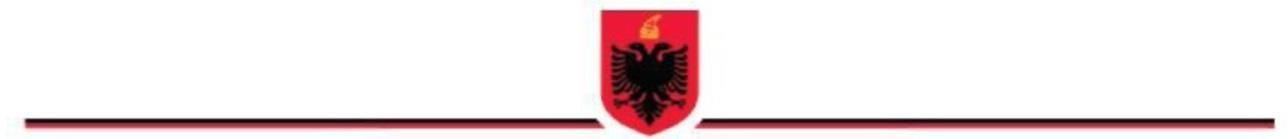 KRYEMINISTRIAINSPEKTORATI QENDRORProgrami i Testimit PeriodikpërInspektoratin Shtetëror Teknik dhe Industrial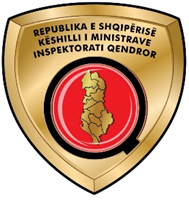 Tiranë 2020Shkurtesa IQ 		Inspektorati QendrorISH 	 	Inspektorati ShtetërorIV  		Inspektorati VendorKDIMDP  	Komisioneri për të Drejtën e Informimit dhe Mbrojtjen e të Dhënave Personale KP  		Kodi i Punës i Republikës së Shqipërisë KPA 		Kodi i Procedurave Administrative i Republikës së Shqipërisë KVFP   	Komisioni i Vlerësimit Fillestar dhe Periodik OJF  		Organizatë jo fitimprurëse  PV   		Procesverbal RSH   		Republika e Shqipërisë VKM   	Vendim i Këshillit të Ministrave VP  		Vendim përfundimtar  ISHTI 		Inspektorati Shtetëror Teknik dhe IndustrialDING 		Drejtoria e Inspektimi të Naftës dhe GazitDIPNP 	Drejtoria e Inspektimit të Pajisjeve nën PresionDIPIE 		Drejtoria e inspektimit të Pajisjeve dhe Instalimeve ElektrikeGLN  		Gaz i lëngshëm i naftës HyrjeBazuar në ligjin nr. 10433, datë 16.06.2011, “Për inspektimin në Republikën e Shqipërisë”, Inspektorati Qendror është institucion publik qendror, me mision përmirësimin e efektivitetit dhe përgjegjshmërisë së veprimtarive të inspektimit në Republikën e Shqipërisë. Në përmbushje të këtij detyrimi ligjor, Inspektorati Qendror bashkërendon veprimtarinë e trajnimit e të kualifikimit të inspektorëve, ku kriteret dhe rregullat e hollësishme janë parashikuar në Udhëzimin e Inspektorit të Përgjithshëm nr. 1, datë 25.02.2020, “Për procedurën e trajnimit, testimit fillestar dhe periodik, si dhe kriteret përkatëse të vlerësimit të inspektorëve shtetërorë dhe vendorë”, në bazë dhe për zbatim të të cilit është hartuar ky modul trajnimi. Nisur nga impakti gjithëpërfshirës që inspektimi ka, rezultatet e synuara janë:  Inspektorë të kualifikuar, me aftësi të mira analitike dhe menaxhuese, me ndjenjë të lartë përgjegjshmërie gjatë kryerjes së veprimtarive të inspektimit. Inspektorë që performojnë në mënyrë më optimale, të drejtë dhe në zbatim të normave të etikës. Zhvillimin e performancës së inspektorateve / strukturave që kryejnë funksione inspektimi nëpërmjet zhvillimit të performancës së inspektorëve apo trupave inspektuese. Zhvillimin e karrierës së inspektorëve bazuar në perfomancën e tyre dhe trajnimit për fitimin e aftësive shtesë. Për këtë qëllim IQ, harton këtë program trajnimi si një formë të veçante të përmbajtjes dhe qëllimit të nevojshëm për trajnimin dhe testimin periodik dhe fillestar të inspektorit shtetëror dhe vendor. Në zbatimi të ligjit për inspektimin në Republikën e Shqipërisë, gjithashtu ky program shihet si nevojë për t’i ofruar inspektorit njohuritë dhe aftësitë e domosdoshme për realizimin e detyrave funksionale, në fushën e inspektimit. Programi është i rëndësishëm pasi përcakton nevojat konkrete se për çfarë duhet të trajnohet dhe testohet inspektori si dhe për çfarë duhet të përgatitet ai, duke e formuar profesionalisht për të garantuar procedura inspektimi profesionale në të gjitha fushat e inspektimit në vend.PyetjeÇfarë është moduli/programi i trajnimit dhe testimit fillestar dhe periodik i inspektorit Shtetëror dhe Vendor?Çfarë është programi?Programi/moduli përcakton çfarë duhet të përgatitet nga trajnuesi si dhe inspektori, gjatë orës së trajnimit, gjë e cila orienton inspektorin me temat që duhen përgatitur për të arritur qëllimin e paracaktuar.Programi është një formë e veçantë e përmbajtjes e cila dikton hapat për arritjen e qëllimit të synuar nga Inspektorati Qendror, për të trajnuar dhe aftësuar profesionalisht inspektorët. Përmbajtja përcakton çfarë trajnuesit kanë për qëllim të përcjellin dhe nga ana tjetër, çfarë duhet të përthithet nga inspektorët për të realizuar në nivel profesional, detyrat funksionale. Inspektori pasi ka përfunduar programin e trajnimit, i nënshtrohet testimit dhe pajiset në përfundim me dokumentin “Certifikatë”, i cili vërteton pjesëmarrjen dhe nivelin trajnimit të inspektorit (fillestar, periodik). Qëllimi është dhe arsyeja për të përmirësuar veprimtaritë inspektuese në vend, duke garantuar rritjen e besueshmërisë së konsumatorit, e cila është e lidhur me një zinxhir përmirësimesh të tjera ekonomike dhe sociale.Çfarë pune parashikohet me hartimin e programit?Inspektorati Qendror ka detyrë funksionale, përmirësimin e veprimtarisë inspektuese në vend dhe në këtë drejtim harton programet e nevojshme për trajnimin, testimin fillestar dhe periodik të inspektorëve, referuar Udhëzimit të Inspektorit të Përgjithshëm, nr.1, datë 25.02.2020, me qëllim zbatimin nga ana e tyre me përpikmëri të ligjit për inspektimin, ligjeve të posaçme si dhe akteve të tjera ligjore dhe nën ligjore sipas fushës përkatëse të inspektimit.Gjithashtu, Inspektorati Qendror, në zbatim të VKM nr. 696, datë 16.08.2013, “Për përcaktimin e procedurave të ushtrimit të kompetencave të Inspektoratit Qendror”, ka si qëllim krijimin e kuadrit rregullues për bashkërendimin dhe mbështetjen e veprimtarisë së inspektorateve si dhe rregullat për përmbajtjen dhe administrimin e portalit unik të inspektimit E-Inspektimi. Në zbatim të këtyre akteve ligjore, puna e hartimit të programit, realizohet në tre drejtime kryesore të përgatitjes së inspektorit, me njohuri për: ligjet bazë, ligjet specifike, përdorimin e sistemit online të inspektimit E-Inspektimi.Hartimi i programit për të gjitha fushat e inspektimit në nivel qendror dhe vendor, do të jetë forma e detyrueshme që do të ndërmerret nga inspektorët, të cilët do t’i nënshtrohen trajnimit, testimit fillestar dhe periodik.  Konkretisht në formë skematike, paraqitet marrëdhënia që IQ ka me Inspektoratet Shtetërore dhe Vendore në vend, marrëdhëniet e punës së të cilëve, rregullohen me Kodin e Punës të Republikës së Shqipërisë, i ndryshuar.Sipas programit, hartimi i modulit për trajnim, përkthehet në akt, i cili influencon atë çfarë duhet të bëjë dhe mësojë inspektori. Inspektorati Qendror si dhe direktivat institucionale të cilat ai ndërmerr, e bëjnë atë përgjegjësin kryesor në lidhje me punën e realizuar me programet e trajnimit. Inspektorati Qendror në këtë drejtim do të sigurojë asistencë nga specialist/ekspertë/profesorë vendas dhe të huaj, për të punuar tematika në grupe pune, në lidhje me përmirësimin e modeleve të trajnimit të inspektorëve.Programi përmban module të veçanta për secilin inspektorat shtetëror dhe vendorë, të organizuara sipas fushave të inspektimit.Kujt i nevojitet ai?Trajnuesit përgatisin programin për trajnimi e inspektorëve. Trajnuesit ndjekin të gjitha aktet ligjore si dhe çdo element tjetër specifik të nevojshëm i cili mund të rrjedhë nga praktika, që i nevojitet inspektorit gjatë ushtrimit të veprimtarisë inspektuese. Këto programe gjithashtu janë në përmirësim të vazhdueshëm me materiale apo të reja inovative, apo edhe me ndryshimet ligjore, të ligjeve bazë apo specifik sipas fushave të inspektimit. Specialistët e Inspektoratit Qendror do të jenë në të gjitha rastet udhëheqësit e hartimit të Programeve të trajnimit, testimit fillestar dhe periodik të inspektorit. Çdo ndryshim që ka të bëjë me hartimin e programeve, duhet më parë të konsultohet me specialistin përkatës përgjegjës për hartimin e programit të trajnimit, testimit fillestar dhe periodik të inspektorit, të përcaktuar me Urdhër të Inspektorit të Përgjithshëm, nr. 10, datë 10.03.2020 “Për përcaktimin e personave përgjegjës për hartimin e moduleve të trajnimit dhe testimit fillestar dhe periodik të inspektorëve të Inspektorateve Shtetërore/Vendore dhe strukturave të tjera inspektuese. Inspektori i Përgjithshëm ka të drejtë që të delegojë përgjegjësinë e hartimit apo ndryshimit të programit nëse është e nevojshme.Udhëheqësit e hartimit të programeve të trajnimit, testimit fillestar dhe periodik të inspektorit kanë përgjegjësinë e menaxhimit të programit trajnues të IQ. Kjo përfshin një listë detyrash të programit:monitorimi i cilësisë së programit, nëpërmjet observimit dhe rezultateve të arritjeve të inspektorit;vlerësimit të performancës së trajnuesit;menaxhimit të kohës dhe vlerës monetare për workshopet dhe format e tjera të zhvillimit të trajnimit;përcaktimi i trajnerëve dhe identifikimi i nevojave për shtim të numrit të tyre;planifikimi i skeduleve të trajnimit, në zbatim të Udhëzimit nr.1, datë 25.02.2020, të Inspektorit të Përgjithshëm;krijimi i formularëve të ankesave apo kërkesave për modulet e trajnimit nga inspektorët;interpretimin e programit për inspektoratet Shtetërore dhe Vendore apo strukturave përgjegjëse për inspektimin, nëse është e nevojshme;sigurimin e trajnuesve nga strukturat përgjegjëse të inspektimit, specialistë, ekspertë, profesorë, brenda apo jashtë vendit;planifikim afatgjatë të programit, parashikim i kërcënimit për uljen e cilësisë, njohjen e mundësisë për përmirësim, krahasim i moduleve me praktikat më të mira, ruajtja e një ekuilibri të mirë;mbajtja e një procesi diskutimi efektiv, në rast të vendimeve për hartimin apo ndryshimin e moduleve;udhëheqja e ndryshimeve, duke projektuar një vizion për përmirësimin e modulit apo programit, duke vendosur prioritete për gjetjen e burimeve, rekrutimin e trajnuesve, apo specialistëve të moduleve (kurrikulave).Cilat janë sfidat e programit dhe çfarë përmirëson?Hartimi i programit të trajnimit, testimit fillestar dhe periodik të inspektorit Shtetëror, Vendor apo çdo strukture tjetër me përgjegjësi inspektues për të realizuar procedura inspektuese me cilësi, është një nga sfidat e Inspektoratit Qendror, për të rritur standardet e punës dhe veprimtarisë inspektuese, në vendin tonë. Performanca e lartë e inspektorëve të cilët trajnohen dhe testohen me përgjeshmëri do të garantojnë trupa inspektuese profesionale, pasi procesi i testimit fillimisht do të paraprihet nga trajnimi i inspektorit, për t’u njohur me të gjitha aktet ligjore dhe nënligjore në fuqi si dhe për përdorimin e tabletës dhe programit online të inspektimit E-Inspektimi, të gjitha këto si pjesë e domosdoshme për të realizuar një proces inspektimi profesional. Realizimi i një figure të kompletuar të inspektorit në Republikën e Shqipërisë do të bëjë që të rritet serioziteti dhe përgjeshmëria e çdo operatori ekonomik, për të zbatuar të gjitha kërkesat ligjore gjatë ushtrimit të aktivitetit.Çfarë ndihme është për inspektorin?Inspektori, i cili i nënshtrohet trajnimit fillestar nga trajnerë, për fushën specifike ku ai do të kryejë veprimtarin inspektuese, ka përfituar një eksperiencë të detyrueshme, por dhe të domosdoshme për t’i ardhur atij në ndihmë gjatë ushtrimit të detyrës funksionale, të inspektorit. Përthithja e njohurive të inspektorit në periudhë prove është me cilësore në këtë drejtim, pasi atij i diktohen të gjitha hallkat e punës në lidhje me aktet ligjore dhe nënligjore në fuqi, ku duhet të bazohet dhe të zhvillojë më tej aftësitë e tij profesionale, në mënyrë individuale.Përpos kësaj, inspektorit me eksperiencë pune, i vihet në ndihmë duke i njoftuar atij periodikisht ndryshimet e akteve ligjore dhe nënligjore me të cilat ai operon gjatë ushtrimit të detyrës, por edhe duke i ofruar atij mundësinë për t’u njohur me të rejat inovative për fushën specifike të inspektimi.MetodologjiaInspektorati Qendror e ka të përcaktuar objektivin për trajnimin, testimin fillestar dhe periodik të inspektorëve, referuar akteve ligjore në ligjin për inspektimin në Republikën e Shqipërisë, Udhëzimin nr. 1, datë 25.02.2020, “Për procedurën e trajnimit, testimit fillestar dhe periodik, si dhe kriteret përkatëse të vlerësimit të inspektorëve shtetërorë dhe vendorë”, Urdhrin e Inspektorit të Përgjithshëm nr. 21, datë 10.06.2020, “Për miratimin e rregullores për metodologjinë e testimit të inspektorëve shtetërorë dhe vendorë” Pasi janë identifikuar grupet e interesit, nevojat, detyrimet si dhe të gjitha aktet ligjore dhe nënligjore, të cilat kanë të përcaktuar marrëdhënien midis tyre, Inspektorati Qendror përgatit programet e trajnimit, për secilën fushë specifike të inspektimit.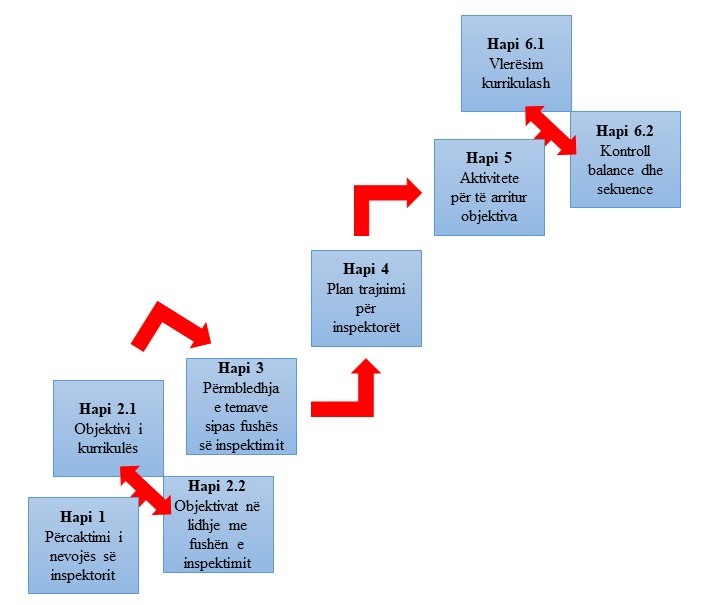 Inspektorati Qendror investigon gjatë kësaj kohe gradualisht, nevojat e çdo grupi interesi dhe në të njëjtën kohë edhe nevojat e saj për trajnim. Përgatiten raporte të formularëve të ankesave apo kërkesave të realizuara gjatë menaxhimit të proceseve të trajnimit, testimit fillestar dhe periodik të inspektorëve, apo edhe gjatë takimeve të organizuara për këtë qëllim, me grupet e interesit. Pasi përcaktohen se cilat janë nevojat e trajnimit fillestar apo periodik të inspektorit, përgjegjësit e hartimit të programeve të trajnimit, të IQ ndjekin një sërë hapash (Fig. 1) për të arritur objektivat e paracaktuara për të evidentuar në fund suksesin e modulit, duke kontrolluar çdo sekuencë të saj nëse nuk e ka arritur siç duhet qëllimin e kërkuar, gjë e cila do të evidentohet edhe nga rezultatet e testimit të inspektorëve.Metodologjia e mësimdhënies nga trajnuesit për inspektorët fillestar (fig. 2), i referohet zhvillimit akademik të njohurive si dhe atij institucional për profilin në të cilën inspektori punon, për aftësitë të cilat atij i duhen, për të operuar profesionalisht në terren dhe jo vetëm.Duke iu referuar koncepteve bashkëkohore të mësimdhënies, marrëdhënia midis trajnuesit dhe inspektorit është ajo e një udhëheqësi, asistuesi për të mësuar në formë kërkimore dhe praktike, duke i drejtuar inspektorët të zhvillohen edhe referuar interesit që kanë dhe pyetjeve që drejtojnë. Programi i ndërtuar bazuar në orientimin e inspektorëve drejt punës kërkimore, i ndihmon ata në këtë drejtim dhe minimizon ndarjen e roleve inspektor/trajnues.Metodologjia e trajnimit të inspektorit është suportuese e inovacionit, duke synuar që gjatë trajnimit të arrijë këto etapa:Aftësinë për të menaxhuar informacionin;Aftësinë për të menaxhuar të menduarin;Aftësinë për të menaxhuar bashkëpunimin;Aftësinë për të menaxhuar vetë-motivimin.Metodologjia e inspektoratit Qendror, përfshin në objektivat e saj edhe trajnimin e trajnuesve, konkretisht të orientuar në drejtimet kryesore: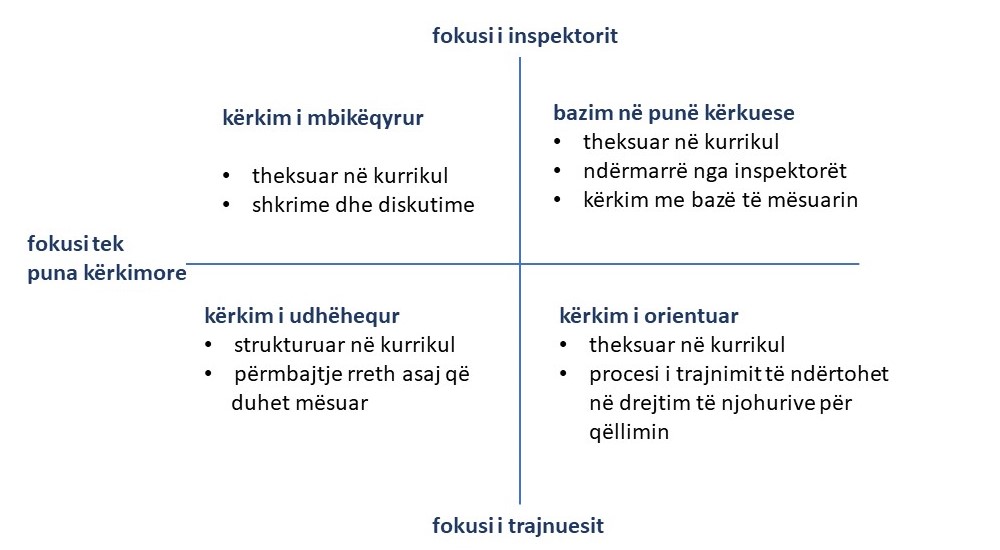 Fig. 2. Paraqitje grafike e qasjes së të mësuarit bazuar në kërkim (adoptuar nga Healey, 2005)Bazat e trajnimitElementet e trajnimit efektivLlojet e dukurive të trajnimitKompetencat kryesore të trajnerëve efektivëTë mësuarit efektivKapërcimi i pengesave për të trajnuarRishikimi i parimeve të Qasje efektive të të nxënitSupozime të të nxënitMotivimi i inspektorëve për të ecur përparaPërgatitja e seancës trajnueseZhvillimi i një objektivi Krijimi i një plani të seancaveOrganizimi dhe strukturimi i përmbajtjesPërgatitja për të angazhuar inspektorëtZhvillimi i efektit të komunikimitZhvillimi i aftësive të duhura të komunikimitInterpretimi i shenjave joverbaleKrijimi i një kulture trajnimiPyetje për trajnimin efektivMenaxhimi i angazhimit të pjesëmarrësveMenaxhimi i sfiduesve dhe ndërprerësveVlerësimi i performancës së të nxënitSigurimi i feedback-utPërfshirja e pjesëmarrësveObjektivatInspektorati Qendror në funksion të misionit të tij synon që me anë të një menaxhimi të suksesshëm të procedurës së trajnimit, testimit fillestar dhe periodik të inspektorëve, të realizojë përmirësim të vazhdueshëm të veprimtarive inspektuese në vend.Kombinimi i trajnimeve të inspektorëve në tre drejtime kryesore, të cilat periodikisht do të jenë në përmirësim të vazhdueshëm duke u suportuar nga Inspektorati Qendror edhe me të reja inovative në drejtim të fushës specifike të inspektimit, do të kenë sukses të garantuar. Është e rëndësishme që gjatë trajnimeve inspektorët do të kenë të integruar teorinë me praktikën (inspektimi me tablet, praktikë në subjekt), e cila do t’u mundësohet atyre nga Inspektorati Qendror, në bashkëpunim me biznesin. Inspektorati Qendror, do të jetë institucioni kyç, i cili do të krijojë dhe menaxhojë marrëdhëniet me grupet e interesit bazuar në misionin që ai ka, duke krijuar lidhjet dhe bashkëpunimin për të arritur efektet me të gjithë zinxhirin e aktorëve, që ndikohen apo ndikojnë në fushën e inspektimeve, në Republikën e Shqipërisë. Ligjet BazëLigji nr. 44/2015 “Kodi i procedurave administrative i Republikës së Shqipërisë”;Ligji nr. 7961, datë 12.07.1995, “Kodi i Punës i Republikës së Shqipërisë”, i ndryshuar;Ligji, nr. 10433, datë 16.06.2011 “Për inspektimin në Republikën e Shqipërisë”;Vendim i Këshillit të Ministrave nr. 696, datë 16.08.2013, “Për përcaktimin e procedurave të ushtrimit të kompetencave të Inspektoratit Qendror”;Urdhër i Inspektoratit Qendror nr. 25, datë 10.08.2018, “Për miratimin e rregullores, “Për përcaktimin e procedurës së inspektimeve, si një proces i rregullt administrativ”;Urdhër i Inspektoratit Qendror nr. 20, datë 20.05.2019, “Për miratimin e Rregullores së Brendshme, Për mbrojtjen, përpunimin, ruajtjen e të dhënave personale, për Inspektoratin Qendror”;Kodi Etik për Inspektorët e Republikës së Shqipërisë, miratuar me Urdhrin e Inspektorit të Përgjithshëm nr. 28, datë 17.04.2014. Ligj nr. 9367, datë 7.04.2005, “Për parandalimin e konfliktit të interesave në ushtrimin e funksioneve publike”, i ndryshuarUdhëzimi nr.1, datë 25.02.2020, “Për procedurën e trajnimit, testimit fillestar dhe periodik, si dhe kriteret përkatëse të vlerësimit të inspektorëve shtetërorë dhe vendorë”.Kjo paketë ligjore është programuar për t’u trajtuar e ndarë në tetë module. Pjesë e këtij programi është dhe njohja e inspektorit me programin E-Inspektimi, (për inspektorët e testimit fillestar) dhe përgatitja e Manualit të inspektimit me qëllim përdorimin e tabletës për kryerjen e procedurës së inspektimit në sistemin online.INSPEKTORATI QENDRORModuli 1Ligji nr. 44/2015 “Kodi i procedurave administrative i Republikës së Shqipërisë”;Qëllimi Ky trajnim synon aftësimin e inspektorit për kryerjen e procesit inspektues në përputhje me parimet dhe kërkesat e procedimit administrativ sipas KPA.  Njohuritë që ofron ky trajnim fokusohen në:  Parimet themelore si bazë e veprimtarisë së administratës publike për respektimin e të drejtave të njeriut. Transparenca dhe efikasiteti në arritjen e objektivave dhe zbatimin e legjislacionit.  Të drejtat, detyrat dhe përgjegjësitë e inspektorit si punonjës i administratës shtetërore. Sjellja, integriteti dhe lufta kundër korrupsionit. Rritja e performancës së inspektorit gjatë ushtrimit të detyrës funksionale.Tematikat kryesore Ky trajnim do të bazohet në shpjegimin e parimeve bazë, procedurave dhe afateve të sanksionuara në KPA, , pasi dispozitat e ligjit për inspektimin plotësohen me dispozitat përkatëse të Kodit të Procedurave Administrative, konkretisht: Parimet themelore të funksionimit të administratës publike dhe zbatimi i tyre në punën e përditshme.   Garantimi i paanshmërisë së administratës publike (pengesat ligjore).  Juridiksioni dhe kompetencat.  Parashikime të përgjithshme mbi procedurën administrative dhe afatet procedurale, për aq sa mund të zbatohen në procedurat inspektuese.  Afatet, llogaritja, përfundimi i procedurës.Metodologjia:Prezantimi i objektivave dhe rezultateve të pritshme nga moduli i trajnimit.Leksion teorik i procedurave administrative. Diskutime rreth rasteve praktike.Kohëzgjatja e modulit: 3 orëNocionet kryesoreProcedurë administrative - veprimtaria e organit publik me qëllim përgatitjen dhe miratimin e veprimeve konkrete administrative, ekzekutimin e tyre dhe rishikimin e tyre me mjete ligjore administrative.Veprimtari administrative - tërësia e akteve dhe veprimeve, që përbëjnë dhe shprehin vullnetin e administratës publike, si dhe ekzekutimin e vullnetit.Akt administrativ - çdo shprehje vullneti nga organi publik në ushtrimin e funksionit të tij publik, kundrejt një apo më shumë subjektesh të përcaktuara të së drejtës, i cili krijon, ndryshon ose shuan një marrëdhënie juridike.Mjete ligjore administrative – Ankimi / Rishikimi / KundërshtimiLigjshmëria e aktit administrativNxirret nga organi publik kompetentNxirret në përputhje me kërkesat dhe parimet e KPANxirret në përputhje me legjislacionin në fuqi  Pavlefshmëria absolute e aktit administrativ: Vjen në kundërshtim të hapur dhe flagrant me kompetencat e organit publik,  procedurën ose formën dhe elementë të tjerë detyrues.Është nxjerrë nëpërmjet mashtrimit, kanosjes, mitmarrjes, konfliktit të interesit, falsifikimit apo një veprimi tjetër që përbën vepër penale. Ekzekutimi i aktit mund të shkaktojë një veprim të dënueshëm sipas legjislacionit penal. Rasti për pavlefshmëri është parashikuar në ligj. Legjitimimi dhe mjetet ligjore administrative: Pala ka të drejtë të ushtrojë mjetet ligjore administrative ndaj çdo veprimi apo mosveprimi administrativ, nëse pretendon se të drejta dhe interesa të ligjshëm janë cënuar. Pala nuk mund të ushtrojë për së dyti mjetet ligjore administrative për të njëjtën çështje!!  **Shterimi i ankimit administrativ – kusht paraprak për ngritjen e padisë në gjykatën kompetente për çështjet administrative (kujdes! Përveç rasteve të parashikuara/Neni 129).Moduli 2Ligji nr. 7961, datë 12.07.1995, “Kodi i Punës i Republikës së Shqipërisë”, i ndryshuar;Objektivi Ky modul trajnimi ka si qëllim pajisjen e inspektorëve marrëdhëniet e punës së të cilëve rregullohen sipas dispozitave të Kodit të Punës të Republikës së Shqipërisë, të azhornuar, me njohuritë themelore të dispozitave dhe kryesisht me të drejtat dhe detyrimet e palëve që burojnë nga kontrata e punës. Ky modul do të jetë kryesisht i fokusuar në të drejtat dhe detyrimet, që burojnë nga kontrata e punës midis inspektorit si punëmarrës dhe administratës publike/inspektoratit/strukturës përgjegjëse, që kryen funksione inspektimi si punëdhënës.Tematikat kryesore që do të zhvillohen: Fusha e zbatimit të KP Të drejtat themelore të sanksionuara nga KP Ndalimi i punës së detyruar Ndalimi i diskriminimit Detyrimet që parashikohen nga KP Detyrimet e punëmarrësit Detyrimet e punëdhënësit Sanksione Kontrata e Punës Kontrata me kohëzgjatje të pacaktuar Kontrata me kohëzgjatje të caktuar Koha e provës  Kohëzgjatja e modulit: 3 orëTestimi: Inspektorët, në përfundim të “kohës së provës”, sipas parashikimeve në KP, do t’i nënshtrohen testimit fillestar të detyrueshëm. (Udhëzimi nr.1/2020) Punëmarrësi respekton urdhrat dhe udhëzimet e përgjithshme dhe të veçanta të punëdhënësit. Urdhrat dhe udhëzimet që ndryshojnë kushtet e kontratës së punës, nuk zbatohen nga punëmarrësi (Ndryshimi i kontratës bëhet me marrëveshje midis palëve – Neni 23)Vënia në dispozicion e punëmarrësve dhe transferimi i marrëdhënieve të punës. Punëdhënësi nuk mund të vërë në dispozicion të një punëdhënësi tjetër, punëmarrësin e tij, pa pëlqimin e këtij të fundit. Kur një punëdhënës vë në dispozicion të një punëdhënësi tjetër punëmarrësin e tij, punëdhënësi i parë është i detyruar t’i sigurojë punëmarrësit të njëjtat kushte pune me ato që u ka siguruar punëdhënësi i dytë punëmarrësve të tij, që kryejnë të njëjtën punë.   Punëdhënësi, në dispozicion të të cilit është vënë punëmarrësi, ka të njëjtat detyrime kundrejt tij për mbrojtjen e shëndetit, sigurimit dhe higjienës, si ndaj punëmarrësve të tjerë të tij. Kur punëdhënësi nuk përmbush detyrimet e tij kundrejt punëmarrësit, të vënë në dispozicion nga punëdhënësi tjetër, ky i fundit përgjigjet si solidar me punëdhënësin e parë për detyrimet kundrejt punëmarrësit. (Neni 137)Kontrata e punës lidhetRregulli i përgjithshëm   Kontrata e punës lidhet për një afat të pacaktuar!! Lidhja e kontratës së punës për një periudhë të caktuar duhet të justifikohet me arsye objektive, që lidhen me natyrën e përkohshme të detyrës, në të cilën punëmarrësi do të punësohet.** Moszbatimi nuk e cënon vlefshmërinë e kontratës, por sjell përgjegjësinë e punëdhënësit sipas përcaktimeve në KP. (Neni 140)Zgjidhja e kontratës së punës pa shkaqe të arsyeshme është e pavlefshme!!  (nenet 140-158)Moduli 3Ligji, nr. 10433, datë 16.06.2011 “Për inspektimin në Republikën e Shqipërisë”;Vendim i Këshillit të Ministrave nr. 696, datë 16.08.2013, “Për përcaktimin e procedurave të ushtrimit të kompetencave të Inspektoratit Qendror”;Urdhër i Inspektoratit Qendror nr. 25, datë 10.08.2018, “Për miratimin e rregullores, “Për përcaktimin e procedurës së inspektimeve, si një proces i rregullt administrativ”;Ky modul trajnimi përbëhet nga  ObjektiviKy modul është hartuar për të aftësuar inspektorin me të gjitha njohuritë e domosdoshme gjatë veprimtarisë inspektuese, fillimisht me ligjin për inspektimin në Republikën e Shqipërisë dhe aktet nënligjore dhe rregullatore në fushën e inspektimit, me qëllim realizimin e një procedure administrative të rregullt ligjore.Tematikat që do të zhvillohen Fusha e zbatimit të ligjit për inspektimin  Parimet e përgjithshme të inspektimitFunksionet e Inspektoratit Qendror Organizimi dhe funksionimi i inspektorateve në nivel qendror dhe vendor Organizimi i inspektorateve & statusi i inspektorëve Programimi dhe autorizimi i inspektimeve Procedura administrative e inspektimit Të drejtat dhe detyrimet e subjektit të inspektimitProcesverbali i inspektimit dhe vendimi përfundimtarProcedura e ankimimit Kohëzgjatja: Ky modul do të zhvillohet për një kohë më të gjatë se modulet e tjera, jo vetëm për kuadrin ligjor, por edhe për shkak të rëndësisë së modulit gjatë procesit inspektues, nisur nga misioni i Inspektoratit Qendror për të rritur përgjegjshmërinë dhe efektivitetin e veprimtarive të inspektimit në Republikën e Shqipërisë. (12 orë – 2 ditë)Metodologjia Kjo metodologji parashikon prezantimin teorik të kuadrit ligjor, duke ofruar studim rastesh dhe diskutime në grupe, lidhur me çështjet e shtruara. Zgjidhje dhe prezantim të rasteve praktike/studimore.njohja me dokumentet standarde (llojet), (urdhri I inspektorit të përgjithshëm për miratimin e dokumenteve standard), sistemi online e-inspektimi; njohja me llojet e programeve të inspektimit. E drejta e IQ për dhënien e mendimit këshillimor për Programet vjetore dhe mujore të inspektimit të inspektorateve, në zbatim të kreut III të VKM 696/2015, vlerësimi i riskut, hedhja në sistem e programeve,;llojet e inspektimeve të përcaktuara për nga forma në dokumentin e autorizimitpërdorimi i alternativave standarde të situatës në lidhje me reagimin dhe prezencën ose jo të subjektit apo përfaqësuesit ligjor në objekt, (i lihet inspektorit më parë të mendojë se si operohet në zbatim të akteve ligjore);ecuria e procedurës së inspektimit kur subjektit të inspektuar i lihen detyra për korrigjim të shkeljeve, (improvizim i situatave të ndryshme nga praktika, punë në grup për të sjellë në klasë modele të ndryshme situatash, që përfshijnë fushat e inspektimit që lidhen me profilin e inspektorëve në klasë);koncepti i procedurës së riinspektimit dhe kur është i nevojshëm ai;procedura e marrjes së mostrës, aktet ligjore sipas fushave të inspektimit, nëse ka, të cilat diktojnë rregullat bazë të mënyrës së marrjes së mostrave në subjekt;vijimi i procedurës së inspektimit pas marrjes së mostrës/mostrave për analizë;njohja me llojin e procedurës së inspektimit të kryer nga trupa inspektuese;vlerësimi i rasteve kur subjektet ankimohen për procedurën e inspektimit, afatet, baza ligjore, shqyrtimi, dokumentimi i etapave, hedhja në sistemin online e-inspektimi;ndarja në grupe dhe improvizimi i procedurës së inspektimit sipas llojit të fushës së inspektimit për grupet e krijuara, debati, angazhimi për të realizuar procedurë të rregullt administrativo-ligjore;praktikë me tabletë, për realizuar një procedurë inspektimi online, në sistemin e-inspektimi, me dokumente standarde me objekt inspektimi të improvizuar.Instrumentet për arritjen e qëllimit •  Këshillimi i biznesit (subjekteve të inspektimit për zbatimin sa më korrekt të kërkesave ligjore; •  Marrja e masave për shmangien e rrezikut, korrigjimin e shkeljeve dhe eliminimin e pasojave; •  Sanksionimi i sjelljeve në shkelje të ligjit/akteve nënligjore; •  Dokumentimi i praktikave më të mira dhe përhapja e tyre. Misioni dhe funksionet e Inspektoratit Qendror a) bashkërendon dhe mbështet veprimtarinë e inspektorateve shtetërore e të inspektorateve vendore; b) jep mendim këshillimor për programet e inspektimit, të hartuara nga inspektoratet shtetërore; c) miraton rregulla të  përgjithshme, bazë, për metodologjinë e vlerësimit të riskut, programimin e inspektimeve, dokumentimin e veprimtarisë së inspektimit, si dhe raportimin e veprimtarisë së inspektorateve; ç) miraton rregulla të përgjithshme për treguesit e përgjithshëm të efektivitetit dhe të cilësisë së veprimtarisë së inspektimit, si dhe kriteret e vlerësimit të tyre;d) jep mendime për çdo nismë ligjore dhe nënligjore në fushën e inspektimit;  dh) mbikëqyr zbatimin e këtij ligji e të ligjit të posaçëm nga inspektorët shtetërorë; e) përgatit raportin vjetor të përgjithshëm të inspektimeve dhe ia paraqet për njohje Këshillit të Ministrave; ë) bashkërendon veprimtarinë e trajnimit e të kualifikimit të inspektorëve; f) miraton kërkesat specifike për arsimimin e inspektorëve në inspektoratet shtetërore dhe vendore; g) kryen testimin fillestar dhe periodik të inspektorëve;gj) krijon dhe mban një portal unik të inspektimit; h) mban listën e përditësuar të inspektorëve në detyrë për çdo inspektorat.Mbikëqyrja nga IQ Mbikëqyr zbatimin e ligjit për inspektimin/akteve nënligjore në fushën e inspektimit. Propozon marrjen e masave disiplinore ndaj inspektorëve dhe kryeinspektorit. Përgatit raportin vjetor të përgjithshëm.Parimi i përgjithshëm – Inspektim i programuar (Autorizimi i fillimit të një inspektimi konkret në bazë të programit të inspektimit) Rregullat e programimit të inspektimit – bazuar në metodologjinë e vlerësimit të riskutProgramet e inspektimit hartohen mbi bazë të vlerësimit të riskut, me katër nivele risku. Kjo bën që burimet e inspektimit të shfrytëzohen sa më mirë në drejtim të subjekteve të inspektimit me risk më të lartë. Metodologjia e vlerësimit të riskut në inspektime merr në konsideratë si llojin e aktivitetit që kryen subjekti ashtu edhe historikun e inspektimeve të mëparshme të kryera pranë subjektit.Inspektimi si procesInspektori:zbaton programin mujor me tematikë;përcakton qëllimin, llojin e inspektimit (edhe për rastet kur është i paprogramuar);ndjek të gjitha hapat e procesit sipas akteve ligjore në fuqi;merr informacion për historikun e subjektit;kryen njoftimin paraprak (kur nuk ka përjashtime ligjore);paraqitet në subjekt konform rregullave të përcaktuara në rregullore;respekton të drejtave e subjektit;merr në subjekt informacionet e nevojshme për të realizuar objektin e inspektimit;respekton hapat për plotësimin e dokumenteve standarde;respekton rregullat për marrjen e mostrave, nëse ka;plotëson korrekt rubrikat e dokumenteve standarde;përdor dhe merr fakte me foto, video dhe audio, për dokumentim në dosje;këshillon subjektin e inspektuar;respekton rregullat për llojin e vendimit të marrë për procedurën e inspektimit;respekton rregullat për njoftimin e subjektit;plotëson korrekt dosjen e inspektimit; ngarkon të gjithë dokumentet dhe provat për çështjen në sistemin online.Të drejtat dhe detyrimet e subjektit të inspektimitNjohja me autorizimin; Identifikimi i inspektorëve; Marrja e informacionit;Paraqitja e mendimeve, komenteve, shpjegimeve, kontestimeve;Të kërkojë të njihet dhe t’i njoftohet procesverbali i inspektimit;Të paraqesë kontestimet e tij për vlerësimin e provave të administruara, për rezultatet e hetimit dhe për vendimin që synohet të merret nga organi publik.Të drejtat dhe detyrat e inspektorit bashkëpunimi dhe mos pengimi;paraqitja e informacioneve, dokumenteve, shpjegimeve;të ndalojë kryerjen e plotë apo të pjesshme të veprimtarisë, nëse kjo është domosdoshme për zhvillimin normal të veprimtarisë së inspektimit dhe kur kërkohet nga inspektori me shkrim në procesverbalin e inspektimit;të sigurojë një vend të përshtatshëm për punën e inspektorit, nëse inspektimi kryhet në vendin e ushtrimit të veprimtarisë;të lejojë dhe të mundësojë marrjen e dëshmive nga punëmarrësit e tij, nëse kjo kërkohet nga inspektori.Masat urgjente (Regjim juridik i posaçëm / ankim i posaçëm)Nevoja për mbrojtjen e interesit publik:UrgjencaKonstatimi i një rreziku, si pasojë e një shkeljeje apo dyshimi për një të tillëDëm i menjëhershëmDëm i pariparueshëm për interesin publikShkelje apo dyshim për shkelje të kërkesave ligjoreKundravajtja AdministrativeDënim administrativ është çdo masë apo sanksion administrativ, pavarësisht nga emri i parashikuar nga ligji që rregullon një funksion inspektimi:masa administrative kryesoremasa administrative plotësueseKriteret për caktimin e llojit dhe masës së dënimit administrativRrethanat e kryerjes së kundërvajtjesHistoriku i kundërvajtësi me dënime të mëparshmeRëndësia e kundërvajtjes;Pasojat që kanë ardhur nga veprimi apo mosveprimi.Aftësia paguese e subjektit të inspektimit.Ankimi dhe ekzekutimi i vendimit Ankimi administrativ kundër vendimit përfundimtar paraqitet dhe shqyrtohet pranë “organit epror” (trupa kolegjiale) të inspektoratit shtetëror përkatës.Trupa kolegjiale shqyrton ankimin brenda 15 ditëve nga data e depozitimit, por jo më vonë se 30 ditë nga data e nënshkrimit të procesverbalit dhe vendimit përfundimtar (Rregullorja për procedurën e inspektimeve).**Shqyrtimi i ankimimit detyrimisht në prani të subjektit ankimues!!Vendimi i Trupës Kolegjiale është i formës së prerë dhe mund të ankimohet vetëm në gjykatë, brenda 45 ditëve nga marrja e vendimit.Moduli 4Kodi Etik për Inspektorët e Republikës së Shqipërisë, miratuar me Urdhrin e Inspektorit të Përgjithshëm nr. 28, datë 17.04.2014. Ligj nr. 9367, datë 7.04.2005, “Për parandalimin e konfliktit të interesave në ushtrimin e funksioneve publike”, i ndryshuar Objektivi Prezantim i objektivave dhe rezultateve të pritshme nga trajnimi. Marrja e njohurive bazë për etikën e inspektorit dhe konfliktin e interesit. Thellimi në luftën ndaj konfliktit të interesit dhe përplasjes së parimeve etike me interesat privatë.  Rezultatet e synuara Përkushtim profesional, standarde të larta të përgjegjshmërisë dhe respektim korrekt të akteve ligjore dhe nënligjore, me qëllim ruajtjen dhe forcimin e besimit ndaj veprimtarive inspektuese të trupave inspektuese në R.Sh.  Çështje të rëndësishme: Cilat janë parimet e përgjithshme etike? Cilat janë mënyrat bazë të trajtimit dhe të zgjidhjes së konfliktit të interesave? Cilat janë të drejtat dhe detyrimet në parandalimin e konfliktit të interesave?  Tematikat që do të trajtohen  Etika për inspektorët dhe punonjësit e inspektorateveParimet që përcaktojnë standardet minimale/standardet moraleDetyrimet e inspektorit gjatë ushtrimit të detyrës funksionaleParandalimi dhe zgjidhja e konfliktit të interesaveFusha e zbatimit të ligjitLlojet e konfliktit të interesaveFaktikNë dukjeI mundshëmZgjidhja e konfliktit të interesave Kohëzgjatja e modulit: 3 orëPromovimi i rregullave të sjelljes dhe etikës profesionaleBazuar në objektivat e procesit të inspektimit, është shumë e rëndësishme që aktiviteti i inspektimit të ndërmerret në mënyrë korrekte dhe të përgjegjshme për të nxitur besimin tek subjektet e inspektimit dhe publiku në përgjithësi!!Konflikt i interesit është gjendja e konfliktit ndërmjet detyrës publike dhe interesave privatë të një zyrtari, në të cilën ai ka interesa privatë, të drejtpërdrejtë ose të tërthortë, që ndikojnë, mund të ndikojnë ose duket sikur ndikojnë në kryerjen në mënyrë të padrejtë të detyrave dhe përgjegjësive të tij publike. (Ligji për konfliktin e interesit/Neni 3)Në varësi të shfaqjes, konflikti i interesit ndahet në:Konflikt rast për rast i interesit, e cila është gjendja me konflikt interesi, në njërën nga tre llojet e mësipërme, që shfaqet rast për rast dhe lidhet me vendimmarrje të veçantë; Konflikt i vazhdueshëm i interesit, mund të shfaqet në mënyrë të përsëritur dhe/ose të shpeshtë në të ardhmen. Interesat privatë             përputhen, përmbajnë, bazohen/burojnë nga: Të drejta dhe detyrime pasurore të çdo lloj natyre;Çdo marrëdhënie tjetër juridiko-civile;Dhurata, premtime, favore, trajtime preferenciale;Negocime të mundshme për punësim në të ardhmen apo negocime për çdo lloj forme tjetër marrëdhëniesh me interes privatAngazhime në veprimtari private me qëllim fitimi ose çdo lloj veprimtarie që krijon të ardhura, si dhe OJF; Marrëdhënie:Familjare apo të bashkëjetesës Të komunitetitEtnikeFetareTë njohura të miqësisë apo të armiqësisëAngazhime të mëparshme nga të cilat kanë buruar/burojnë interesa të përmendur më sipër. (Ligji për konfliktin e interesit/Neni 5)Moduli 5Urdhër i Inspektoratit Qendror nr. 20, datë 20.05.2019, “Për miratimin e Rregullores së Brendshme, Për mbrojtjen, përpunimin, ruajtjen e të dhënave personale, për Inspektoratin Qendror”QëllimiKy modul ka si qëllim shpjegimin e dispozitave të sanksionuara në ligjin për kundërvajtjet administrative, procedurat dhe afatet e ankimit ndaj akteve të organeve të administratës publike, që vendosin dënime administrative, si dhe i procedurave të ekzekutimit të sanksioneve administrative.Tematikat që do të trajtohenKundërvajtja administrativeShkeljet që përbëjnë kundërvajtje administrativeKompetenca për konstatimin dhe shqyrtimin e kundërvajtjesLlojet e sanksioneve administrativeEkzekutimi i kundërvajtjes administrativeAnkimi i vendimit për kundërvajtjen administrative Kohëzgjatja e modulit: 3 orëShkeljet që përbëjnë kundërvajtje administrative parashikohen:  Me ligj;  Me akte të këshillit bashkiak, për shkelje që nuk janë parashikuar si të tilla në ligje të veçanta, që kanë lidhje me fushat e veprimtarisë së tyre në njësitë territoriale përkatëse, ku sipas ligjit ushtrojnë funksionet e veta. Kompetenca për konstatimin e kundërvajtjes i takon organit administrativ, përgjegjës për zbatimin e ligjit të posaçëm (Përjashtim – kur ligji parashikon ndryshe)  Kompetenca për shqyrtimin e kundërvajtjes i takon:Organit administrativ / titullarit (sipas parashikimit në ligjin e posaçëm)Gjykatës (kur parashikohet nga ligji i posaçëm / parashikohet dënim me heqje lirie) Titullarit të organit administrativ (kur ligji përcakton shprehimisht kompetencën) Kryetarit të bashkisë, për shkelje të përcaktuara nga këshilli bashkiak.Sanksionet administrative:Kur organi administrativ, kompetent për shqyrtimin e kundërvajtjes, konstaton shkelje të dispozitave, pas shqyrtimit vendos dënimin me gjobë apo dënime të tjera administrative, në varësi të parashikimeve të ligjit të posaçëm; Në rastet kur organi kompetent për shqyrtimin e kundërvajtjes është gjykata, mund të vendoset dënimi:Me gjobëMe heqje lirie deri në 30 ditë. Në rastet kur dënimi me heqje lirie nuk mund të ekzekutohet, gjykata bën konvertimin e dënimit me heqje lirie në dënim me gjobë. (Neni 8, pika 3)** Vendimi për kundërvajtjen administrative nuk mund të ankimohet në rrugë gjyqësore nëse ligji i posaçëm parashikon të drejtën e subjektit për t’u ankuar në rrugë administrative, por kjo e drejtë nuk është ushtruar!! Rregulli i përgjithshëm - Shqyrtimi i kundërvajtjes në prani të kundërvajtësit Përjashtimet:Kur vërtetohet se kundërvajtësi ka marrë dijeni dhe nuk ka shkaqe justifikuese për mosparaqitje; Kur ligji i posaçëm parashikon konstatimin e shkeljes nëpërmjet aparaturave; Për raste të tjera, të parashikuara me ligj të posaçëm.  Afatet e shqyrtimit të kundërvajtjes administrative: Brenda 30 ditëve nga data e konstatimit të saj, por jo më vonë se 6 muaj pas kryerjes së kësaj kundërvajtje. (Përjashtime!!! Neni 17, pika 2) Kriteret për caktimin e llojit dhe masës së dënimitRrethanat e kryerjes së kundërvajtjes;Nëse kundërvajtësi rezulton administrativisht i dënuar edhe më parë;Rëndësia e kundërvajtjes;Pasojat që kanë ardhur nga veprimi apo mosveprimi. **Në rastet kur ligji ka parashikuar kufij minimalë dhe maksimalë të vlerës së gjobës.(Neni 18/Ligji për kundërvajtjet administrative)Moduli 6Rregullore “Për mbrojtjen, përpunimin, ruajtjen dhe sigurinë e të dhënave personale gjatë procesit online të inspektimit”, për Inspektoratet Shtetërore dhe Vendore, miratuar me Urdhrin e Inspektorit të Përgjithshëm nr. 23, datë 01.07.2019”Objektivi Ky modul ka si qëllim pajisjen e inspektorëve me njohuritë bazë mbi parimet dhe rregullat për mbrojtjen, sigurinë dhe ruajtjen e të dhënave personale të administruara gjatë ushtrimit të veprimtarisë inspektuese, dhe kryesisht gjatë procesit online të inspektimit në portalin unik “E-Inspektimi”. Trajnimi do të trajtojë nocionet bazë të parashikuara në legjislacionin parësor për mbrojtjen e të dhënave personale dhe parashikimet e aktit nënligjor, të hartuar nga Inspektorati Qendror, për fushën konkrete të inspektimit.  Rezultatet e synuaraRritja e transparencës duke respektuar kuadrin ligjor për mbrojtjen e të dhënave personale.Të kuptohet rëndësia e mbrojtjes së të dhënave personale gjatë procedurës inspektuese.Respektimi i parimeve gjatë përpunimit të të dhënave personale. Tematikat që do të trajtohenKonceptet bazë / ParimetTë dhëna personalePërpunim i të dhënave personaleSubjekt i të dhënaveKontrollues/ Përpunues/ Marrës Integriteti Konfidencialiteti BesueshmëriaPërpunimi i të dhënave personaleMbrojtja e të dhënave personale Qëllimi i përpunimit Kriteret e përpunimit të të dhënave personale Përdoruesit e të dhënave të administruara në portalin unik “e-Inspektimi”Të drejtat e subjektit të të dhënave Kërkesa për informacionSiguria e të dhënave personale Masat për sigurinë e të dhënave Përpunimi i të dhënave të administruara në portalin unik “e-Inspektimi”MetodologjiaPrezantim i objektivave dhe rezultateve të pritshme nga trajnimi. Leksion teorik. Trajtim i rasteve praktikeKohëzgjatja e modulit: 3 orë Mbrojtja e të dhënave personale  Detyrim për organin publik  Gjatë përpunimit të të dhënave personale, të të dhënave që lidhen me veprimtarinë tregtare ose profesionale  Mbrojtje, ruajtje, mospërhapje, konfidencialitet  Për inspektorin edhe pas mbarimit të ushtrimit të detyrësParimet e sigurisë së informacionit të inspektimitIntegriteti: të dhënat të jenë të sakta, të plota dhe duke ruajtur metodat e përpunimit të tyre;Konfidencialiteti: të dhënat e administruara nëpërmjet procedurës inspektuese të jenë të aksesueshme vetëm për personat e autorizuar; Besueshmëria: çdo veprim mbi të dhënat është i kontrollueshëm.Përdoruesit e të dhënave të administruara në sistemin “e-Inspektimi”Sigurojnë që materialet e administruara gjatë inspektimit në subjekt (+ foto, video, audio), nuk mund të ruhen/përdoren jashtë qëllimeve të ligjit për inspektimin. Të dhënat e administruara nuk mund të aksesohen nga përdorues të paautorizuar.Përjashtojnë mundësinë e ndërhyrjeve në procedurën e inspektimit me qëllim tjetërsimin e të dhënave të administruara në portal, gjatë veprimtarisë inspektuese.Moduli 7Udhëzimi nr.1, datë 25.02.2020, “Për procedurën e trajnimit, testimit fillestar dhe periodik, si dhe kriteret përkatëse të vlerësimit të inspektorëve shtetërorë dhe vendorë”Qëllimi Njohja me rregullat dhe kriteret për procedurën e trajnimit, testimit fillestar dhe periodik të inspektorëve, procedurë e cila synon të ndikojë në aftësimin profesional të inspektorëve, si dhe përfitimin dhe përditësimin e njohurive shtesë.  Metodologjia Prezantim teorik mbi parashikimet e përgjithshme dhe të veçanta të Udhëzimit. Kohëzgjatja e modulit: 3 orë Inspektorati Qendror përgatit modulet e trajnimit dhe kualifikimit për legjislacionin bazë në fuqi për inspektimin, procedurat administrative, kundërvajtjet administrative, konfliktin e interesit, kodin e etikës, mbrojtjen e të dhënave personale, ligjet sektoriale dhe module të tjera. Trajnimi duhet të përfshijë të gjitha ndryshimet dhe përditësimet, që i përkasin fushës së inspektimit dhe të lidhura me të. Inspektorati Qendror në bashkëpunim me njësinë përgjegjëse të burimeve njerëzore të organit që kryen funksione inspektimi, harton programin e trajnimit, sipas fushave përkatëse të trajnimit. Trajnimi organizohet sipas programit dhe afatit të miratuar, me specialistë të fushës, të përcaktuar nga Inspektorati Qendror.  Inspektorati Qendror publikon në faqen zyrtare programin dhe periudhën e trajnimeve, sipas fushave të inspektimit.Me përfundimin e trajnimit, inspektori i nënshtrohet testimit me shkrim nga KVFP.Testimi Testimi – sipas kalendarit të miratuar nga IQ  Mos kalimi i testimit fillestarMospjesëmarrja në testim (pa shkaqe të arsyeshme)Testimi periodik cilësohet i kryer me sukses, nëse inspektori është vlerësuar në testim së paku me vlerësimin “kënaqshëm”.Inspektori i vlerësuar “jo kënaqshëm” i nënshtrohet një trajnimi të detyrueshëm dhe në fund kryen testimin. Ankimi Inspektori mund të ankimojë vlerësimin e dhënë, nëse ka kontestime, pranë Inspektoratit Qendror, brenda 5 ditëve nga shpallja e rezultateve. Ankesa shqyrtohet brenda 30 ditëve kalendarike nga një komision ad hoc që ngrihet me urdhër të Inspektorit të Përgjithshëm. Rezultati i komisionit ad hoc është vendim përfundimtar dhe mund të ankimohet në Gjykatën Administrative, brenda 45 ditëve nga marrja dijeni.Moduli 8Ligji, nr. 10433, datë 16.06.2011 “Për inspektimin në Republikën e Shqipërisë”;Vendim i Këshillit të Ministrave nr. 696, datë 16.08.2013, “Për përcaktimin e procedurave të ushtrimit të kompetencave të Inspektoratit Qendror”;Urdhër nr. 13, datë 23.04.2015 “Për miratimin e manualit të përgjithshëm të inspektimit në Republikën e Shqipërisë”Urdhër nr. 15, datë 07.05.2015 “Për përcaktimin e procedurave dhe mënyrave, për përdorimin e portalit unik të inspektimit “e-Inspektimi”.Sipas Urdhrit nr. 6, datë 19.02.2015 “Për miratimin e rregullave të përgjithshme bazë mbi metodologjinë e vlerësimit të riskut”.ObjektiviKy modul është hartuar për të aftësuar inspektorin me të gjitha njohuritë e domosdoshme dhe të nevojshme për realizimin e veprimtarisë inspektuese, online, në zbatim të ligjit për inspektimin dhe akteve nënligjore, me qëllim realizimin e një procedure administrative të rregullt ligjore.Tematikat që do të zhvillohen Moduli i Portalit e-InspektimiModuli i të dhënave të InspektoritModuli i Subjekteve dhe i të dhënave të Objekteve të InspektimitModuli i Planifikimit të InspektimitModuli i Njohjeve dhe të MësuaritModuli i Administrimit të Procesit të Inspektimit Moduli i Statistikave dhe AnalizësModuli i Vlerësimit të RiskutModuli i Ndërveprimit dhe komunikimitModuli i Pozicionimit Gjeografik  Kohëzgjatja: Ky modul kërkon një vëmendje të veçantë nga të gjithë aktorët të cilët do jenë përdorues të tij pasi ky modul trajton pjesën teknike të realizimit të procedurë së inspektimit. Të gjithë përdoruesit duhet të kenë një informacion shume të mirë, sipas rolit përkatës në mënyrë që të arrijnë të realizojnë detyrat funksionale në përputhje me legjislacionin në fuqi. (1-2ditë)Metodologjia Kjo metodologji parashikon prezantimin teorik dhe praktik të portalit unik të inspektimit “e-Inspektimi” . Çdo sesion teorik do të shoqërohet me sesionin praktik, ku inspektorët do të kryejnë procedurë inspektimi (tip) në sistemin “e-Inspektimi”, dhe do njihen me modulet e sistemit në mënyrë specifike.njohja web application e-Inspektimi i mbështetur në platformën SharePoint;njohja me modulet e sistemit;njohja me sistemin elektronik për kryerjen e inspektimeve online,  aplikacioni mobile;njohja me procedurën e inspektimit, online, duke punuar në versionin test;  njohja me llojin e procedurës së inspektimit të kryer nga trupa inspektuese, me autorizim të lëshuar paraprakisht apo me autorizimi të posaçëm (rast flagrant apo aksident);praktikë me tabletë, për realizuar një procedurë inspektimi online, në sistemin e-inspektimi, me dokumente standarde me objekt inspektimi të improvizuar.Moduli i Portalit E-InspectionPortali publik është një website interaktiv, posaçërisht për përdoruesit e jashtëm/bizneset. Moduli i të dhënave të inspektoritFunksionalitetet kryesore të këtij moduli janë:Menaxhimi dhe Organizimi i trupës inspektueseKonfigurimi i Inspektorateve Shtetërore/ Rajonale/Vendore dhe strukturave të tyre organizativeModuli i subjekteve dhe i të dhënave të objekteve të inspektimitIntegrimi me regjistrin elektronik të QKB për të marre informacionet  e mëposhtme:Të dhëna të përgjithshëm mbi subjektet, si vendi/et ku zhvillohet aktiviteti (adresa e zyrave qendrore, degët apo ambiente të tjera);Personat administrues përgjegjës, si  personat e kontaktit, telefon, faks, etj; Të dhëna në lidhje me fushën e aktivitetit (në se është e mundur të ndahen në parësore dhe dytësore) duke përdorur kodin e aktivitetit;Të dhëna të përgjithshëm mbi licencat dhe lejet (lloji i licencës/lejes, institucioni i përfshirë në dhënien e saj, data e lëshimit dhe vlefshmëria etj.Integrimi me sistemin e taksave në DPTTë dhëna të përgjithshëm mbi OJF dhe subjekte të tjera të cilat nuk janë në regjistrin e QKB;Listë pagesat e deklaruara në muajin e fundit për çdo subjekt;Integrimi me DPGJCTë dhëna personale lidhur me individin.Lidhja e aktiviteteve të subjekteve me fushat e inspektimi(Funksionalitet i rëndësishëm për përzgjedhjen automatike të subjekteve gjatë planifikimit mujor automatik)Moduli i planifikimit të inspektimeveModuli i Planifikimit të Inspektimit përmban një modul të dedikuar në mënyrë që të mbështesë planifikimin e planit vjetor, planet mujore operative dhe planifikimin javor.Programi vjetor përmban një parashikim të numrit të inspektimeve për çdo muaj të vitit, dhe për çdo fushë inspektimi bazuar në indikatorët e mëposhtëm:Numri i inspektoreve për fushe inspektimiSasia totale e orëve të inspektimit në një vit për inspektoratNumri i orëve që duhen për një inspektimNumri i inspektorëve që duhet të marrin pjesë në një inspektimPrioritetet strategjike të politikës Përqindja për numrin e inspektimeve të paplanifikuaraProgrami Mujor, lista e subjekteve të programuara për t’u inspektuar.Moduli i njohurive dhe të të mësuaritKy modul përfaqëson një bibliotekë digjitale të akteve ligjore dhe nënligjore. Funksionalitetet kryesore janë:Regjistri i legjislacionitKundravajtjet dhe shkeljet administrativeListë verifikimetTë gjitha ligjet që konfigurohen në këtë modul, pasqyrohen edhe në portalin publik në faqet e secilit inspektorat.Të gjitha kundravajtjet që konfigurohen në sistem përdoren me pas edhe në modulin e administrimit të inspektimit.Moduli i administrimit të procesit të inspektimit (moduli i çështjes së inspektimit)Ky modul përmban të gjitha funksionalitetet që i duhen një inspektori, për të realizuar një proces inspektimi dhe për të prodhuar dokumentet standard sipas ligjit të inspektimit.Dokumentet standarde janë të konfiguruara për çdo inspektorat dhe fushe inspektimi.Për çdo inspektim në sistem krijohet një çështje.Çështjet mund të jenë: Të programuaraJashtë programiNjë proces inspektimi (programuar apo jashtë programi) kalon në 3 faza kryesore.Faza e autorizimitFaza e kontrollit në subjektFaza e vendimit Moduli i statistikës dhe analizësGjeneron raporte lidhur me veprimtarinë e inspektimit për Inspektoratin Qendror, Inspektoratet Shtetërore /Vendore dhe të gjitha trupat e tjera inspektuese.Sistemi siguroj raporte dinamike dhe analitike në lidhje me:Totali i inspektimeve (brenda apo jashtë programi), vjetor, mujor, ditor për çdo inspektorat /drejtori rajonale, dhe listën e subjekteve;Numri i çështjeve jashtë programi;Totali i inspektimeve me dënime administrative;Programi mujor i çështjeve të planifikuara me/pa këshillim;Programi vjetor i çështjeve të planifikuara me/pa këshillim;Regjistri i gjobave;Regjistri i masave paralajmërim;Regjistri i masave urgjente;Totali i inspektimeve pa dënime administrative;Inspektimet e përbashkëta;Riinspektime sipas rajoneve;Kohëzgjatja e inspektimit për subjekt;Totali i inspektimeve me shkelje;Totali i inspektimeve sipas arsyes së inspektimit;Lista e inspektorëve;Lista e çështjeve për inspektor;Kartat e inspektorëve;Numri i inspektimeve për çdo fushë inspektimi.Moduli i vlerësimit të riskutRealizon menaxhimin inteligjent të informacionit dhe ka për qëllim rritjen e bashkëpunimit dhe pajtueshmërisë me rregullat, si dhe të niveleve të rezultateve nga subjektet e inspektimit.Përcaktohen treguesit e faktorëve të riskut të sektorëve, subjekteve dhe objekteve të inspektimit, në bashkëpunim me komunitetin shkencor/profesional të fushës së tyre të inspektimit.Aktorët e zhvillimit të modulit të riskut për çdo inspektorat:Inspektorati Qendror, përgjegjës për ndërtimin e platformës;Ministri, autoriteti përgjegjës për futjen e sistemit të efektshëm të vlerësimit dhe menaxhimit të riskut;Kryeinspektori /personi përgjegjës për çështjet e inspektimitPasi të jenë ruajtur këto vlera nuk do të mund të ndryshohen.Koordinatori i riskut të çdo inspektorati është nëpunësi i autorizuar i cili ka përgjegjësi për:bashkërendim për identifikim dhe vlerësim të risqeve;këshillimin dhe dhënien e instruksioneve inspektorëve;raportin e përgjithshëm të risqeve tek Titullari.Grupi i Menaxhimit të RiskutQë sistemi të ketë mundësi të bëjë përllogaritjen e riskut të subjektit, së pari në sistem duhet të bëhen konfigurimet në lidhje me faktorët e riskut që ndikojnë në vlerësim dhe peshat specifike të tyre, sipas tipit të riskut  (të objektit, sektorit). (foto më poshtë)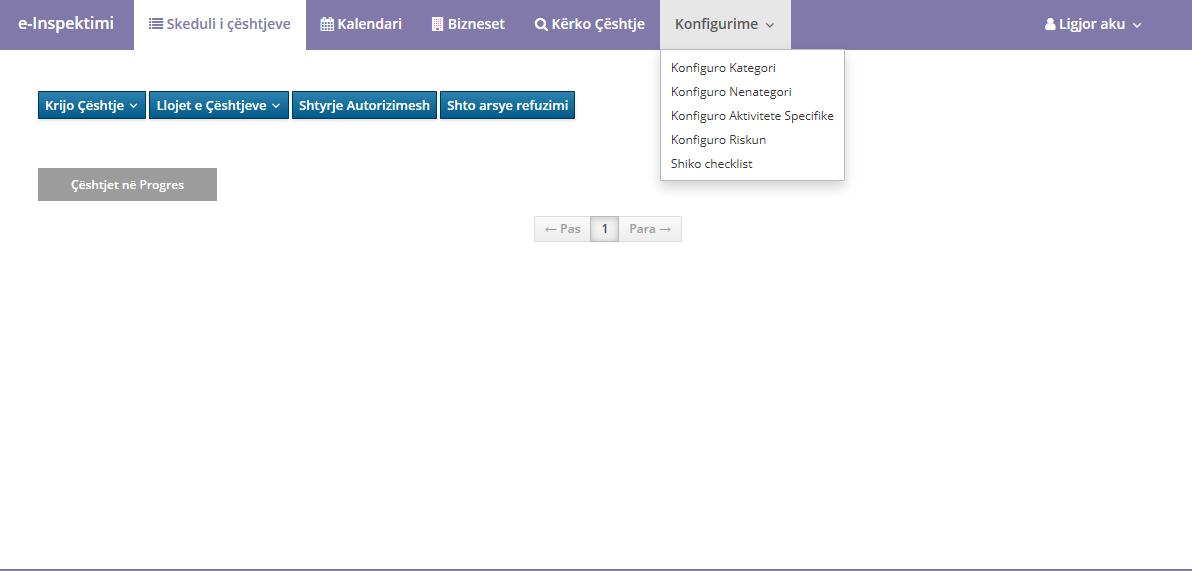 Në menunë konfigurime do të kemi mundësinë e konfigurimit të Kategorisë, nën kategorisë, aktivitete specifike dhe risku (fotot më poshtë)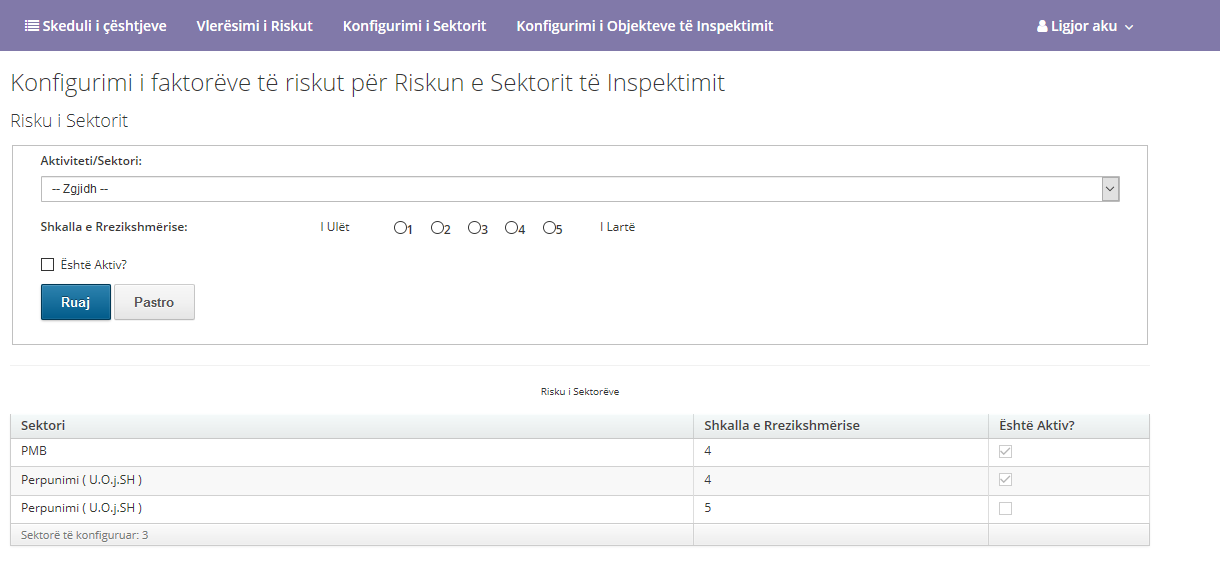 Statusi i çështjes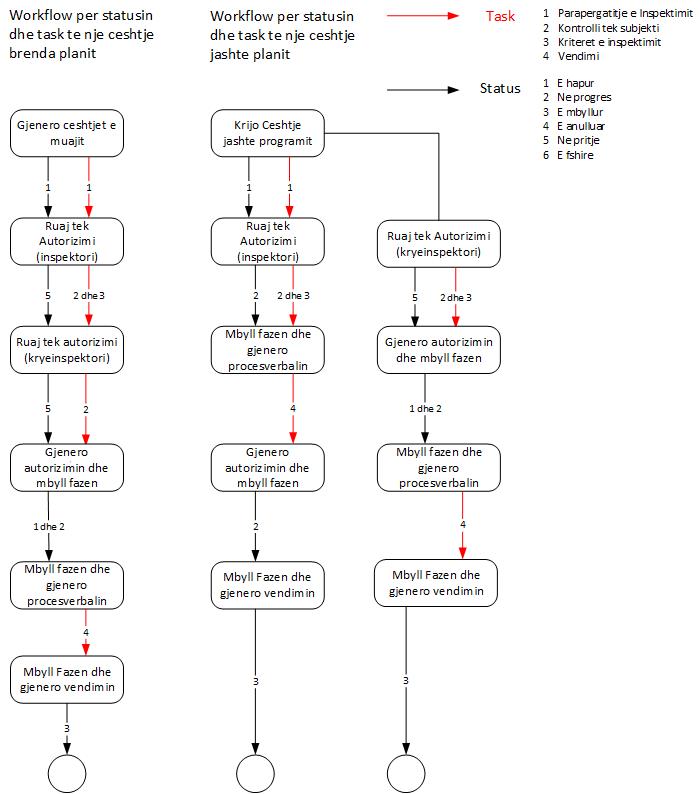 Moduli ndërveprimit dhe komunikimitKy modul shërben për shkëmbimin e të dhënave me sistemet e institucioneve të tjera zyrtare, pjesë e rrjetit GovNet.Moduli i pozicionimit gjeografikNë këtë modul kontrollohet pozicioni gjeografik i inspektorëve në kohë reale.Nëpërmjet aplikacionit mobile të dhënat e vendodhjes së inspektorëve ruhen në databazën e sistemit, çdo 5 minuta dhe kryeinspektori/ mbikëqyrja kanë të drejtë që të shohin në hartë vendodhjen e inspektorit.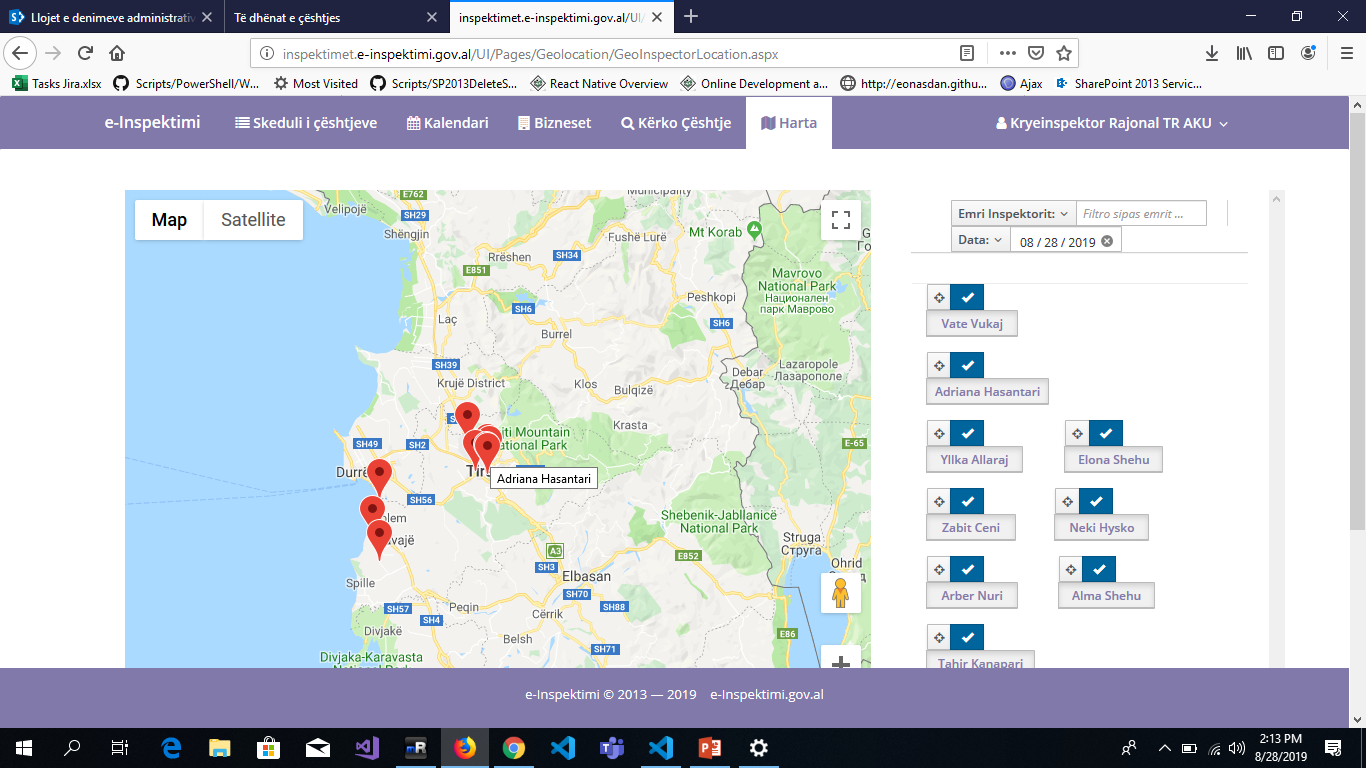 Aplikacioni MobileËshtë zhvilluar në React Native, e cila është një librari JS për krijimin e aplikacioneve mobile. Ndryshe nga librari dhe framwork të tjerë që shërbejnë për krijimin e aplikacioneve mobile, React Native mundëson përdorimin e të njëjtit kod si në iOS dhe në Android. Aplikacioni Mobile përdoret nga inspektorët për kryerjen e procedurës së inspektimit në terren. Është ndërtuar një modul web service që furnizon me të dhëna aplikacionin mobile nga baza e të dhënave. Ai përmban metodat për të furnizuar me të dhëna dhe për të bashkëvepruar me aplikimin mobile e-Inspektimi për inspektorët.Komunikimi me shërbimet e ofruara nga Backend i sistemit e-Inspektimi kryhet me REST dhe formati i përdorur është JSON.Login: - regjistrim në Active Directory - konfigurim në portalin SharePoint     Aksesi dhe të drejtat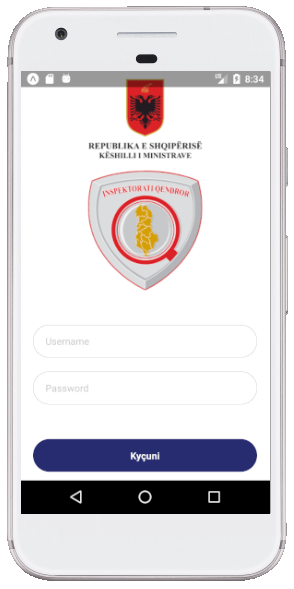 Inspektori kryesor mund të shikojë vetëm çështjet qe ka krijuar veteKryeinspektori Rajonal mund shikojë të gjitha çështjet e Inspektoratit Rajonal, ku bën pjesëKryeinspektori Shtetëror mund të shikojë të gjitha çështjet e Inspektoratit ShtetërorPersoni përgjegjës i strukturës inspektueseAktoret kryesoreAdministrator i strukturës me përgjegjësi inspektuese menaxhon, përmbajtjen e site të Inspektoratit Shtetëror, Vendor apo strukture me përgjegjësi inspektuese konkretisht:FaqetBaneratLajmetAdministratori i Inspektoratit Qendror menaxhon përmbajtjen e site të IQ:Faqet e IQLajmet e IQGazetën JavoreFushatat dhe SondazhetShikon Komentet për draftet e ligjevelistën e përshtypjeve dhe vërejtjeve të lëna nga publiku, në portalin publikfushat e inspektimitModule/Programi për: INSPEKTORATI SHTETËROR TEKNIK INDUSTRIALINSPEKTORATI SHTETËROR TEKNIK INDUSTRIALVKM nr. 410, datë 13.05.2015, “Për krijimin, organizimin dhe funksionimin e Inspektoratit Shtetëror Teknik dhe Industrial”; Rregullorja e Brendshme, miratuar me Urdhrin nr. 900, datë 21.12.2010, të Ministrit të Ekonomisë, Tregtisë dhe Energjetikës.Inspektorati Shtetëror Teknik dhe Industrial ushtron inspektime në fushën e përpunimit, transportimit dhe tregtimit të naftës dhe gazit dhe nënprodukteve të tyre, e garantimit të sigurisë së njerëzve dhe vlerave materiale nga rreziqet e shfryrjeve dhe të shpërthimeve të shkaktuara nga pajisjet nën presion, si dhe nga pajiset dhe instalimet elektrike, si dhe ushtron funksionin e tij rregullator në përputhje me nevojat e vendit, të mbrojtjes kombëtare dhe të sigurimit publik, duke respektuar parimet e ekonomisë së tregut.Qëllimi  Qëllimi i këtij moduli është aftësimi profesional i inspektorëve, si dhe përfitimi dhe përditësimi i njohurive shtesë sipas funksioneve në fushën e inspektimit të Inspektoratit Shtetëror Teknik dhe Industrial, duke përmirësuar cilësinë dhe efektivitetin e veprimtarisë inspektuese.  Rezultatet Synohet efektivitet në veprimtarinë inspektuese dhe rritje të standardeve të punë. Efektivitet në garantimin e sigurisë së punës të pajisjeve e instalimeve nën presion, në garantimin e cilësisë së naftës, gazit e nënprodukteve të tyre, si dhe në garantimin e sigurisë së njerëzve, kafshëve shtëpiake ose të vlerave materiale nga rreziku. Metodologjia Leksion teorik i legjislacionit sektorial. Trajtimi i rasteve praktike. Sesione teorike të veçanta do të shoqërohen edhe me sesione praktike, duke ushtruar një procedurë inspektuese (tip) të fushës së veprimtarisë së ISHTI-t. Kohëzgjatja e modulit: 30 orë (5 ditë)Organizimi dhe funksionimi i ISHTI-itObjektivat Qëllimi i krijimit të ISHTI-t.Mënyra e organizimit.Funksionet, kompetencat dhe përgjegjësitë.Rregullat lidhur me organizimin dhe funksionimin e ISHTI-t.Funksionet Planifikon, bashkërendon dhe realizon veprimtarinë e inspektimit; Siguron unifikimin e praktikave të inspektimit, në shkallë vendi; Bashkërendon veprimtarinë e laboratorëve të saj dhe, në rast pamundësie teknike siguron kryerjen e analizave nga laboratorë të tjerë të akredituar; Informon publikun për veprimtarinë e inspektimit; Jep mbështetje teknike, administrative dhe shkencore për veprimtarinë e inspektimit; Përgatit programin e raportin vjetor të inspektimit dhe raportin mbi rastet e veçanta të inspektimit të kryera jashtë programit; Kryen, sipas programit vjetor të miratuar paraprakisht prej ministrisë, inspektime të drejtpërdrejta në gjithë territorin e vendit në një apo disa fusha të caktuara inspektimi, si dhe inspektime të drejtpërdrejta të paplanifikuara për raste të veçanta, sipas parashikimeve ligjore në fuqi, ndaj subjekteve që kryejnë veprimtari me rrezik të lartë; Kryen funksionet e shërbimeve të brendshme mbështetëse, të menaxhimit financiar dhe të auditimit të brendshëm; f) Kryen çdo funksion tjetër, të përcaktuar në legjislacionin në fuqi.Moduli 1Inspektimi i naftës dhe gazitLigji  nr. 8450, datë 24.02.1999, “Për Përpunimin, Transportin dhe Tregtimin e Naftës, të Gazit dhe Nënprodukteve të tyre”, i ndryshuarVKM nr.970, datë 2.12.2015, “Për përcaktimin e procedurave dhe të kushteve për dhënien e licencave për tregtimin e naftës bruto dhe nënprodukteve të saj”, i ndryshuar;VKM nr.755, datë 12.11.2014, “Për përcaktimin e procedurave e të kushteve për dhënien e “licencës së përpunimit” për impiantet e përpunimit të nënprodukteve të naftës”; VKM nr.19, datë 14.01.2015,  “Për procedurat dhe kushtet për dhënien, transferimin dhe përsëritjen e licencës së koncesionit për rafineri për kryerjen e veprimtarisë së përpunimit të naftës bruto për prodhimin e nënprodukteve të saj”, i ndryshuar;VKM nr.411, datë 13.05.2015, “Për procedurat dhe kushtet për dhënien e përsëritjen e licencës”.Struktura përgjegjëse e inspektimitDrejtoria e Inspektimit të Naftës, Gazit dhe nënprodukteve të tyreMisioni dhe funksionet:Planifikimi, drejtimi dhe  inspektimi për  zbatimin e politikave dhe strategjive shtetërore për respektimin e standardeve të sigurisë dhe cilësisë për shpërndarjen e komercializimin e karburanteve, duke propozuar dhe promovuar politika, për zbatimin e praktikave më të mira.Monitorimi i përputhshmërisë me standardet teknike e sigurisë të rafinerive të naftës dhe impianteve të përpunimit, shoqëritë e transportit të tregtimit me shumicë dhe pakicë të karburanteve, duke kryer vlerësimin e raporteve të inspektimit dhe masat e marra për sigurimin e punës pa rrezik, në përputhje me dispozitat ligjore. Zbatimin e kushteve të përcaktuara në lejet apo autorizimet përkatëse, që u janë dhënë personave juridikë, që ato të respektojnë normat teknike për mbrojtjen ndaj zjarrit dhe ruajtjen e mjedisit, ne terminalet detare, depozitat bregdetare dhe territorin e brendshëm.Respektimin e treguesve cilësorë të standardeve apo rregullave shtetërore për cilësinë e naftës, gazit dhe nënprodukteve të tyre, për parandalimin e abuzimeve dhe të falsifikimeve, nëpërmjet marrjes se mostrave të produkteve të naftës dhe të gazit, që importohen, prodhohen në vend dhe tregtohen në tregun e brendshëm, si edhe të biokarburanteve dhe lëndëve të tjera djegëse, të rinovueshme, për transport  dhe sjelljen e tyre për analizë në Laboratorin Qendror të Kontrollit të ISHTI-t. DINGN, si pjesë e ISHTI-t, në varësi të MIE, synon që t’u garantojë qytetarëve një furnizim të qëndrueshëm, të sigurt, të besueshëm, me efikasitet dhe cilësi, të mbështetur nga mekanizma efektivë të kontrollit, teknologjisë së lartë dhe burimeve njerëzore të kualifikuara.Detyra e inspektimit dhe mbikëqyrjes është të garantojë sigurinë e produkteve të prodhuara, importuara dhe të shitura, nga subjekti i inspektuar, sigurinë e  proceseve teknologjike për jetën e shëndetin e njerëzve, mbrojtjen e pronës së tyre, sigurinë e mjedisit, sigurinë kombëtare të Republikës së Shqipërisë, përfshirë sigurinë ekonomike, parandalimin e praktikave mashtruese, mbrojtjen e natyrës dhe burimeve të energjisë, duke rritur konkurrencën e produkteve kombëtare. Inspektori:zbaton programin mujor me tematikë;përcakton qëllimin, llojin e inspektimit (edhe për rastet kur është i paprogramuar);ndjek të gjitha hapat e procesit sipas akteve ligjore në fuqi;merr informacion për historikun e subjektit;kryen njoftimin paraprak (kur nuk ka përjashtime ligjore);paraqitet në subjekt konform rregullave të përcaktuara në rregullore;respekton të drejtat e subjektit;merr në subjekt informacionet e nevojshme për të realizuar objektin e inspektimit;respekton hapat për plotësimin e dokumenteve standarde;respekton rregullat për marrjen e mostrave, nëse ka;plotëson korrekt rubrikat e dokumenteve standarde;përdor dhe merr fakte me foto, video dhe audio, për dokumentim në dosje;këshillon subjektin e inspektuar;respekton rregullat për llojin e vendimit të marrë për procedurën e inspektimit;Të drejtat dhe detyrimet e subjektit të inspektimitNjohja me autorizimin; Identifikimi i inspektorëve; Marrja e informacionit;Paraqitja e mendimeve, komenteve, shpjegimeve, kontestimeve;Të kërkojë të njihet dhe t’i njoftohet procesverbali i inspektimit;Të paraqesë kontestimet e tij për vlerësimin e provave të administruara, për rezultatet e hetimit dhe për vendimin që synohet të merret nga organi publik.Të drejtat dhe detyrat e inspektoritbashkëpunimi dhe mospengimi;paraqitja e informacioneve, dokumenteve, shpjegimeve;të ndalojë kryerjen e plotë apo të pjesshme të veprimtarisë, nëse kjo është e domosdoshme për zhvillimin normal të veprimtarisë së inspektimit dhe kur kërkohet nga inspektori me shkrim në procesverbalin e inspektimit;të sigurojë një vend të përshtatshëm për punën e inspektorit, nëse inspektimi kryhet në vendin e ushtrimit të veprimtarisë;të lejojë dhe të mundësojë marrjen e dëshmive nga punëmarrësit e tij, nëse kjo kërkohet nga inspektori.Masat urgjente Nevoja për mbrojtjen e interesit publik:UrgjencaKonstatimi i një rreziku, si pasojë e një shkeljeje apo dyshimi për një të tillëDëm i menjëhershëmDëm i pariparueshëm për interesin publikShkelje apo dyshim për shkelje të kërkesave ligjoreMasat AdministrativeDënim administrativ është çdo masë apo sanksion administrativ, pavarësisht nga emri i parashikuar nga ligji, që rregullon një funksion inspektimi:masa administrative kryesoremasa administrative plotësueseAnkimi dhe ekzekutimi i vendimitAnkimi administrativ kundër vendimit përfundimtar paraqitet dhe shqyrtohet pranë “organit epror” (trupa kolegjiale) të inspektoratit shtetëror përkatës.Trupa kolegjiale shqyrton ankimin brenda 15 ditëve nga data e depozitimit, por jo më vonë se 30 ditë nga data e nënshkrimit të procesverbalit dhe vendimit përfundimtar (Rregullorja për procedurën e inspektimeve).**Shqyrtimi i ankimimit detyrimisht në prani të subjektit ankimues!!Vendimi i Trupës Kolegjiale është i formës së prerë dhe mund të ankimohet vetëm në gjykatë, brenda 45 ditëve nga marrja e vendimit.Inspektimi i naftësStruktura përgjegjëse e inspektimit Drejtoria e Inspektimit të Naftës, Gazit dhe nënprodukteve të tyre.Ligji  nr. 8450, datë 24.02.1999, “Për Përpunimin, Transportin dhe Tregtimin e Naftës, të Gazit dhe Nënprodukteve të tyre”, i ndryshuarVKM nr.970, datë 2.12.2015, “Për përcaktimin e procedurave dhe të kushteve për dhënien e licencave për tregtimin e naftës bruto dhe nënprodukteve të saj”, i ndryshuar;VKM nr.755, datë 12.11.2014, “Për përcaktimin e procedurave e të kushteve për dhënien e “licencës së përpunimit” për impiantet e përpunimit të nënprodukteve të naftës”; VKM nr.19, datë 14.01.2015,  “Për procedurat dhe kushtet për dhënien, transferimin dhe përsëritjen e licencës së koncesionit për rafineri për kryerjen e veprimtarisë së përpunimit të naftës bruto për prodhimin e nënprodukteve të saj”, i ndryshuar;VKM nr.411, datë 13.05.2015, “Për procedurat dhe kushtet për dhënien e përsëritjen e licencës”.Qëllimi Ky modul synon aftësimin e inspektorit për kryerjen e procesit inspektues në përputhje me parimet dhe kërkesat ligjore në fushën e përpunimit, transportimit dhe tregtimit te naftës, gazit dhe nënprodukteve te tyre.Njohuritë që ofron ky modul Ushtrimi i veprimtarive në fushën e përpunimit, transportimit dhe tregtimit te naftës, gazit e nënprodukteve te tyre:Rafineritë e naftës dhe impiantet e përpunimitNaftësjellësit dhe gazsjellësitShoqëritë e tregtimit me shumicë dhe Stacionet e shitjes së karburanteveNjësitë e lëndëve djegëseKlasifikimi i naftës, gazit natyror dhe nënprodukteve e tyreLeja e koncesionitLeja e tregtimitLicenca e përpunimitTematikat kryesore që do të zhvillohenSubjektet që ushtrojnë veprimtari të përpunimit, transportimit dhe tregtimit të naftës, gazit dhe nënprodukteve të tyreProcedura e dhënies së licencave të tregtimit me shumicë të naftës bruto dhe nënprodukteve të sajLlojet e licencave të tregtimit me shumicë të naftës bruto dhe nënprodukteve të sajProcedura për dhënien e licencave për tregtimin me pakicë të karburanteve, gazit të lëngshëm të naftës, për automjetet, vajrave lubrifikante dhe lëndëve djegëse për përdorim nga konsumatorët fundorëKushtet për pajisjen me licencë të tregtimit me shumicë të naftës bruto dhe nënprodukteve të sajKushtet dhe procedurat për pajisjen me miratim paraprak me licencë koncesioni për RafineriProcedurat për pajisjen me licencë koncesioni për rafineri, pas miratimit paraprakProcedurat për transferimin e licencës së koncesionit për rafineriProcedurat për përsëritjen e licencës së koncesionit për rafineriProcedurat dhe kushtet për dhënien e përsëritjen e licencës së koncesionit të naftësjellësve për importimin, eksportimin dhe transportimin e naftës brutoProcedurat dhe  kushtet për dhënien e “licencës së përpunimit” për impiantet e përpunimit të nënprodukteve të naftësProcedurat e trajtimit, të mbikëqyrjes dhe të kontrollit sasior, cilësor dhe fiskal të naftës bruto dhe nënprodukteve të sajInspektimi i respektimit të kërkesave ligjore dhe masat administrative për mosrespektimin e tyrePërfituesit Ky trajnim i shërben të gjithë inspektorëve në Inspektoratin Shtetëror Teknik dhe Industrial që kryejnë funksione inspektimi në zbatim të dispozitave ligjore të cituara.Metodologjia Prezantimi i objektivave dhe rezultateve të pritshme nga moduli i trajnimit. Leksion teorik i dispozitave ligjore në fushën e përpunimit, transportit dhe tregtimit e të Naftës, Gazit dhe Nënprodukteve të tyre. Diskutime rreth rasteve praktike. Kontrolli mbi personat juridikë, që ushtrojnë veprimtari të përpunimit, transportimit dhe tregtimit të naftës, gazit dhe nënprodukteve të tyreInspektorati Shtetëror Teknik dhe Industrial ka të drejtë dhe përgjigjet për:Kontrollin e zbatimit të normave dhe kushteve teknike në përdorimin e instalimeve, impianteve dhe pajisjeve përkatëse nga personat juridikë, që kryejnë veprimtari në përputhje me dispozitat e këtij ligji;Miratimin e kartave teknologjike të impianteve dhe instalimeve përkatëse;Kontrollin e zbatimit të kushteve të përcaktuara në licencat përkatëse, që u janë dhënë personave juridikë, përfshirë edhe kushtet teknike për mbrojtjen nga zjarri dhe ruajtjen e mjedisit;Garantimin e së drejtës për informim të publikut dhe/ose subjekteve të interesuara mbi rezultatet e analizave të kontrollit të naftës, gazit dhe nënprodukteve të tyre, sipas procedurave dhe afateve të përcaktuara në ligjin për të drejtën e informimit;Kontrollin e respektimit të standardeve apo rregullave shtetërore për cilësinë e naftës dhe nënprodukteve të saj;Kryerjen e analizave në laboratorët e akredituar, për sasitë e naftës e nënprodukteve të saj, të prodhuara në vend, të importuara, para zhdoganimit, si dhe për kontrollin periodik të detyrueshëm të subjekteve që kryejnë veprimtari në përputhje me dispozitat e këtij ligji;Kontrollin e cilësisë së nënprodukteve të naftës te konsumatorët e mëdhenj.Licenca e tregtimit me shumicë të naftës bruto dhe nënprodukteve të saj nga QKLLicenca e tregtimit me pakicë të naftës bruto dhe nënprodukteve të saj nga Ministria/ Organet e qeverisjes vendore“Licenca e Përpunimit” për impiantet e përpunimit të nënprodukteve të naftësLicenca e koncesionit për rafineriLicenca e koncesionit të naftësjellësve për importimin, eksportimin dhe transportimin e naftës bruto pranë Ministrisë së Infrastrukturës dhe EnergjisëObjekti i inspektimita.	Inspektimi i subjekteve të tregtimit me shumicë dhe stacionet e karburanteve për kontroll (sondazh) për produktet e tregtimit në depozitat e tyre, marrje mostre në to.b.	Inspektimi i Rafinerive të naftës dhe Impiantet e përpunimit të nënprodukteve të naftës me objekt:-	Kontrollin e dokumentacionit tekniko - ligjor mbi bazën e të cilit Rafineritë dhe Impjantet e përpunimit të nënprodukteve të naftës zhvillojnë veprimtarinë.-	Kontrollin e dokumentacionit dhe zbatimin e kushteve dhe normave teknike për instalimet teknollogjike c.	Inspektime në subjekte Konsumatorë të mëdhenj (naftë dhe gaz)d.	Udhëzimi nr. 3492, datë 30.4.2015 “Për kordinimin ndërinstitucional, të procedurave standarde të kontrollit sasior, cilësor dhe fiskal, të naftës bruto dhe nënprodukteve të saj në Republikën e Shqiperisë“ Inspektime të përbashkëta me Autoritetet doganore me mostër marrje për kontroll cilësor dhe analizimin e tyre në Laboratorin Qëndror të ISHTI.Moduli 2Prodhimi, transportimi dhe tregtimi i biokarburanteve dhe të lëndëve të tjera djegëse, të rinovueshme, për transportLigji nr. 9876, datë 14.02.2008,  “Për prodhimin, transportimin dhe tregtimin e Biokarburanteve dhe të lëndëve të tjera djegëse, të rinovueshme, për transport, i ndryshuarVKM nr. 429, datë 26.06.2019, “Për cilësinë e disa lëndëve të djegshme, të lëngëta, për përdorim termik, civil e industrial, si dhe përdorim në mjetet e transportit ujor (detar, lumor dhe liqenor)”VKM nr.147, datë 21.03.2007,  “Për cilësinë e lëndëve djegëse, benzinë dhe diezel”VKM nr. 114, datë 27.01.2009, “Për marrjen e masave emergjente, për përmirësimin e situatës së sigurisë dhe të veprimtarive në instalimet e impiantet, që shërbejnë për depozitimin, transportimin dhe tregtimin e naftës, të gazit dhe nënprodukteve të tyre”Udhëzim nr. 913, datë  27.12.2018, “Mbi përcaktimin e kushteve, procedurave dhe afateve të vlefshmërisë së licencave për ushtrimin e veprimtarisë së furnizimit me karburant për konsum të anijeve në porte dhe në rada (kodi vii.5.7)”Qëllimi Ky modul synon aftësimin e inspektorit për kryerjen e procesit inspektues në përputhje me parimet dhe kërkesat ligjore në fushën e prodhimit dhe të përdorimit të biokarburanteve dhe të lëndëve të tjera djegëse, të rinovueshme, për zëvendësimin e nënprodukteve të naftës për sektorin e transportit. Njohuritë që ofron ky modul fokusohen nëNjësitë e  prodhimit të biokarburanteve dhe të lëndëve të tjera djegëse, të rinovueshmePërgatitja për tregtim e biokarburanteve dhe të lëndëve të tjera djegëse, të rinovueshmeOrganizimi i tregut të biokarburanteve dhe i lëndëve të tjera djegëse, të rinovueshmeLeja e prodhimitRegjimi tatimorCilësia e lëndëve djegëseTematikat kryesore që do të zhvillohenOrganizimi i veprimtarive të prodhimit dhe të tregtimit të biokarburanteve dhe të lëndëve të tjera djegëse, të rinovueshme;Kriteret e zbatueshme lidhur me cilësinë e lëndëve djegëse, benzinë dhe diesel;Llojet e lëndëve djegëse të lëngëta dhe vlerat kufi të përmbajtjes së squfurit në to;Treguesit fiziko-kimikë të lëndës djegëse, të cilat duhet të përmbushen përpara tregtimit të tyre;Kushtet e përdorimit të lëndëve djegëse të lëngëta nga anijet në portet, ujërat territoriale të Shqipërisë, zonat ekskluzive ekonomike dhe zonat e kontrollit të shkarkimit të oksideve të squfurit në ajër;Mënyrën e përcaktimit dhe të monitorimit të treguesve tekniko-cilësorë të lëndës djegëse;Metodat për reduktimin e shkarkimeve të lëndëve, ndotësve në ajër, dhe raportimin e përputhshmërisë me vlerat kufi të përmbajtjes së ndotësve;Kontrolli i standardeve të cilësisë së lëndëve djegëse të lëngëta në tregun e naftës dhe të nënprodukteve të saj;Procedura e dhënies së licencave për ushtrimin e veprim-tarisë së furnizimit me karburant, për konsum, të anijeve në porte dhe në Rada.Cilësitë që duhet të përmbushin lëndët djegëse që tregtohen nga subjektetTregtimi i benzinës pa plumbVetëm tregtimi i lëndës djegëse diesel për përdorim në automjetet rrugore dhe gjeneratorëtPërmbajtja e squfurit në lëndën djegëse, për motorët diezel, nuk lejohet të kalojë 10 mg/kgPikat e shitjes duhet të reklamojnë, qartë dhe dukshëm, për blerësit:përputhjen e parametrave mjedisorë të benzinës me standardin shqiptar S SH EN228, në fuqi, ose me standardet e tjera, të barasvlershme me tëpërmbajtjen maksimale, të lejueshme të squfurit, si dhe përputhjen e parametrave mjedisorë të diezelit me standardin shqiptar S SH EN 590 ose standardet e tjera, të barasvlershme me të.Kontrolli standardeve të cilësisë së lëndëve djegëse në anijet detare nga ISHTI konsiston në:Kontrollin e regjistrave (logbooks) me veprimet e ndërmarra në përpjekje për të arritur përputhshmërinë dhe notën e lëshuar nga furnizuesi për të paktën 10% të numrit total të anijeve që lundruan në /nga portet shqiptare të hapura për trafikun ndërkombëtar gjatë 1 vitiKontrollin e dokumentacionit për prokurimin e lëndëve djegëse të lëngëta, analizën e mostrave të vulosura të lëndës djegëse që digjet në anije ose marrjen e mostrave të karburantit për analizë në një objekt lundrues (notë e lëshuar nga furnizuesi)Kontrollin e cilësisë së lëndëve djegëse të lëngëta detare për përmbajtjen e squfurit, për të paktën 30% të anijeve nga 10% e numrit mesatar të anijeve që lundruan në/nga portet shqiptare të hapura për trafikun ndërkombëtar në tri vitet e fundit;Kontrollin e cilësisë së lëndëve djegëse të lëngëta detare edhe gjatë shpërndarjes, nëse furnizuesi i karburantit ka furnizuar lëndë djegëse së paku tre herë gjatë vitit kalendarik të kaluar, cilësia e të cilave nuk është në përputhje me notën e lëshuar.Inspektimi i gazitLigji nr.102, datë 23.9.2015  “Për sektorin e gazit natyror” VKM nr.573, datë 03.10.2018 “Për miratimin e rregullave dhe të procedurave në ushtrimin e Funksioneve mbikëqyrëse në sektorin e gazit natyror të Ministrisë përgjegjëse për energjinë”Struktura përgjegjëse e inspektimitDrejtoria e Inspektimit të Naftës, Gazit dhe nënprodukteve të tyreQëllimi dhe fusha e zbatimitRregullat dhe procedurat për ushtrimin e funksioneve mbikëqyrëse në sektorin e gazit  natyror;Mbikëqyrja dhe inspektimi nga ISHTI në sektorin e gazit sipas ligjit nr. 102/2015 dhe VKM nr. 573, datë 03.10.2018;Standardet  minimale  të  sigurisë  së  furnizimit  me  gaz  natyror,  si  dhe  rregullat  për  të garantuar furnizim të sigurt dhe të efektshëm;Rregullat teknike dhe të sigurisë në sektorin e gazit natyror; Detyrimet  e  subjekteve  që  ndërtojnë  e  shfrytëzojnë  infrastrukturën  në  sektorin  e  gazit  natyror  dhe  janë  operatorë  në  transmetimin,  shpërndarjen  e  depozitimin  nëntokësor  të  gazit  natyror, si dhe në terminalet e gazit natyror të lëngëzuar;Kundërvajtjet administrative.Licencat (neni 22, ligji nr. 102/2015)Licenca lëshohet për veprimtaritë transmetim të gazit natyror; shpërndarje të gazit natyror; furnizim të gazit natyror; ç) tregtim të gazit natyror; operim në hapësirat e depozitimit të gazit natyror; dh) operim në impiantet e GNL-së; funksionimin e operatorit të tregut të gazit natyror. Procedura e inspektimit (Neni 105, ligji nr. 102/2015)Inspektori përgjegjës për sektorin e gazit, gjatë kryerjes së inspektimit, identifikon nëse dispozitat ligjore, rregulloret e tjera, rregullat, standardet, specifikimet teknike dhe normat e cilësisë nuk janë siç kërkohet, ose janë zbatuar në mënyrë të papërshtatshme: urdhëron riparimin e mangësive të identifikuara, të cilat ndikojnë negativisht në funksionimin e impianteve e pajisjeve, dhe përcakton afatin për këtë riparim; ndalon përdorimin e objektit, impiantit, pajisjes ose instalimit, kur subjekti nuk ka arritur të riparojë parregullsitë e identifikuara brenda afatit të caktuar; ndalon përdorimin ose ndërtimin e objektit, impiantit, pajisjes ose instalimit, derisa parregullsitë e identifikuara të jenë riparuar. njofton ministrinë dhe informon Entin Rregullator të Energjisë për vendimin e marrë dhe, heqjen e licencës së veprimtarisë së gazit.VKM nr. 573, datë 03.10.2018Inspektimi realizohet jo më shpesh se një here në vit, si dhe në çdo rast kur ka informacion për situata që paraqesin rrezikshmëri për pajisjet e instalimet dhe për jetën e njerëzve e të pronës së tyre.Mbikëqyrja dhe inspektimi në ndërtimin dhe operimin e infrastrukturës në sektorin e gazit natyror, si dhe në operatorët që kryejnë veprimtari në sektorin e gazit natyror (VKM nr. 573, datë 03.10.2018/III)Në rastet kur parregullsitë dhe mangësitë e konstatuara nga inspektori, që janë identifikuar gjatë mbikëqyrjes së shoqërive që kryejnë veprimtari gazi të rregulluara, nuk janë eliminuar brenda afatit të përcaktuar, fillon procedura për heqjen e licencës, sipas përcaktimeve të ligjit nr. 102/2015, “Për sektorin e gazit natyror”.  Kur është e nevojshme të merren masa urgjente. (VKM nr. 573, datë 03.10.2018/IV)(VKM nr. 573, datë 03.10.2018/V)Mbikëqyrje dhe inspektimi në subjektet dhe personat që kanë të bëjnë me kryerjen e aktivitetit të gazit, projektimin, ndërtimin, mirëmbajtjen dhe shfrytëzimin e objekteve të gazit, të pajisjeve e linjave, përfshirë edhe linjat direkte, si dhe mbikëqyrjen e cilësisë së gazit të shpërndarë për konsumatorët, në lidhje me:zbatimin e rregulloreve e akteve, për rregullat teknike dhe procedurat përkatëse në objektet dhe instalimet që shërbejnë për transportin, shpërndarjen dhe depozitimin e gazit natyror, si dhe të terminaleve të gazit natyror të lëngëzuar, por edhe të objekteve të tjera të gazit.Specifikimet teknike dhe normat e cilësisë, në lidhje me performancën e veprimtarive të gazit nga ana e subjekteve që kryejnë veprimtari gazi, subjekteve të sektorit publik dhe shfrytëzuesve të sistemit të gazit.  (VKM nr. 573, datë 03.10.2018/VII)Të drejtat dhe detyrimet e inspektorit për inspektim në sektorin e gazit natyrorInspektori për sektorin e gazit natyror ka të drejtë dhe është i detyruar që, në proceset dheaktivitetet e këtij sektori të inspektojë:Nëse leja e ndërtimit dhe e operimit të infrastrukturës së gazit natyror është marrë në pajtim me nenin 11, të ligjit nr. 102/2015, “Për sektorin e gazit natyror”;Nëse miratimi i organit përkatës për punimet ndërtimore është përfituar në përputhje me legjislacionin për objektet e ndërtimit;Nëse është përgatitur dokumentacioni teknik për vendosjen e pajisjeve dhe instalimeve të gazit;Nëse instalimi dhe testimi i pajisjeve të gazit është kryer në përputhje me ligjin dhe rregullat teknike përkatëse;Nëse subjektet në sektorin e gazit, në funksionimin e tyre, plotësojnë kushtet e përcaktuara nga ligji nr. 102/2015, “Për sektorin e gazit natyror”, në lidhje me kryerjen e këtyre veprimtarive;Nëse instalimet në sektorin e gazit mbahen brenda parametrave teknikë gjatë funksionimit të tyre dhe janë të kontrolluara rregullisht e të testuara në përputhje me rregullat teknike dhe standardet;Nëse personat që veprojnë në instalimet e gazit dhe personat që punojnë në mirëmbajtjen e tyreplotësojnë kushtet e përcaktuara për këto veprimtari dhe kanë dëshmitë përkatëse;Nëse cilësia e gazit natyror të furnizuar është në përputhje me standardet e miratuara.(VKM nr. 573, datë 03.10.2018/X) Procedimi, në rast moszbatimi të kërkesave ligjoreNëse inspektori gjatë kryerjes së inspektimit identifikon se dispozitat e ligjit nr. 102/2015, “Për sektorin e gazit natyror”, VKM nr. 573, datë 03.10.2018, të rregulloreve të tjera, rregullave, standardeve, specifikimeve teknike dhe normave të cilësisë nuk kanë qenë në përputhje me përcaktimet dhe vlerat përkatëse ose janë zbatuar në mënyrë të papërshtatshme:Urdhëron riparimin e mangësive të identifikuara, të cilat ndikojnë negativisht në funksionimin e impianteve e të pajisjeve dhe përcakton afatin për këtë riparim;Ndalon përdorimin e objektit, të impiantit, pajisjes ose instalimit, kur subjekti nuk ka arritur të riparojë parregullsitë e identifikuara brenda afatit të caktuar;Ndalon përdorimin ose ndërtimin e objektit, të impiantit, pajisjes ose instalimit derisa parregullsitë e identifikuara të jenë riparuar.Urdhëri i Ministrit nr. 6, datë 09.01.2015Inspektimi i subjekteve të tregtimit me pakicë për kontroll cilësor dhe marrje mostra me tarifë, marrje mostre GLN në autogazet e stacioneve të karburanteve.Inspektimi parazhdoganimit, marrje mostre për kontroll cilësor parazhdoganimitKontrollin e zbatimit të kushteve të parashikuara në Licencat apo Autorizimet qe u ja dhënë personave juridikë në Instalimet, impjanteve dhe pajisjeve përkatëse nga personat juridikë që kryejnë veprimtari në përputhje me dispozitat ligjore.Moduli 3Inspektimi i pajisjeve nën presionLigji nr. 32/2016, datë 24.03.2016, “Për Garantimin e Sigurisë së Punës të Pajisjeve dhe Instalimeve nën Presion”;VKM nr. 212, datë 16.3.2016, “Për përcaktimin e kushteve dhe të rregullave teknike për përpunimin e bombolave të mbushura me gaz të lëngshëm të naftës (GLN)”;VKM nr. 1062, datë. 23.12.2015, “Për miratimin e rregullit teknik “Për pajisjet dhe bashkësitë nën presion” dhe përcaktimin e listës së standardeve te harmonizuar”;VKM nr. 1065, datë. 23.12.2015, “Për miratimin e rregullit teknik “Enët e thjeshta nën presion” dhe përcaktimin e listës së standardeve të harmonizuar”;VKM nr. 430, datë 26.06.2019,  “Për miratimin e rregullit teknik për kërkesat thelbësore dhe vlerësimin e konformitetit të pajisjeve të transportueshme nën presion”;Urdhër nr. 128, date 08.04.2016, “Për miratimin e procedurave për kontrollin teknik të vlerësimit të konformitetit të bombolave të GLN”.Struktura përgjegjëse e inspektimitDrejtoria e Inspektimit të Pajisjeve dhe Instalimeve Elektrike dhe makinerive ngritëseObjektivi      Njohja me kuadrin ligjor mbi:Kërkesat thelbësore të sigurisë për pajisjet, instalimet dhe rrjetet elektrike;Kontrolli teknik fillestar dhe periodik i pajisjeve dhe instalimet elektrike; Detyrimet e punëdhënësve dhe informimi i punëmarrësve;Rregulla mbi sigurinë e pajisjeve elektrike dhe lëvizjen e lirë të tyre në tregun shqiptar;Rregulla për pajisjet dhe sistemet mbrojtëse për përdorim në ambiente (atmosferë) potencialisht shpërthyese;Lista  e   standardeve të harmonizuara shqiptare për makineritë;Siguria e produkteve mekanike-elektrike: Faza nga prodhimi deri para shpërndarjes së produkteve; Deklarata EC e konformitetit; Markimi CE i konformitetit;Detyrimet e prodhuesit, importuesit dhe shpërndarësi, të produktit/instalimit.Detyra funksionaleNdjek zbatimin e detyrimit të subjekteve, që pajisjet/instalimet nën presion, t’i nënshtrohen vlerësimit të konformitetit nga një organ i miratuar/notifikuar;Kryen inspektime tek operatorët ekonomikë privatë ose entet publike që ushtrojnë veprimtari me pajisje/instalime nën presion, ku vlerëson nëse:ushtrimi i aktivitetit që shfrytëzon pajisjet/instalimet nën presion, kryhet në përputhje me kërkesat e këtij ligji; miratimi për zhvillimin e aktivitetit që shfrytëzon pajisjet/instalimet nën presion është marrë në përputhje me kushtet e përcaktuara nga legjislacioni në fuqi mbi planifikimin dhe zhvillimin e territorit; është përgatitur dokumentacioni teknik i nevojshëm për vendosjen e pajisjeve dhe instalimeve nën presion; instalimi dhe testimi i pajisjeve/instalimeve nën presion është bërë në përputhje me legjislacionin dhe aktet teknike ne fuqi; pajisja/instalimi nën presion është mirëmbajtur rregullisht gjatë funksionimit të saj dhe nëse ajo është e kontrolluar dhe testuar në përputhje me rregullat teknike në fuqi; personat që përdorin pajisjet/instalimet nën presion dhe personat që punojnë në mirëmbajtjen e tyre plotësojnë kushtet e përcaktuara për këto veprimtari; Mban evidenca të historikut të inspektimeve teknike, avarive të ndodhura, regjistrit të pajisjeve/instalimeve nën presion të përdorura nga subjektet përkatëse.Marrjen e masave administrative me gjobё dhe pёr raste shkeljesh tё rёnda tё rregulloreve, me pasoja pёr jetën e njerëzve, kërkon ndjekje penale.Për mbikëqyrjen e tregut dhe mbrojtjen e konsumatorit shkëmben informacion me strukturat përgjegjëse të mbikëqyrjes së tregut dhe të mbrojtjes së Konsumatorit. Rezultatet e mbikëqyrjes së tregut dhe të mbrojtjes së konsumatorit i paraqiten Kryeinspektorit.Procesi i inspektimitProcesi i inspektimit përfshin:Inspektimi i paisjeve/instalimeve nën presion, i cili ka të bëjë me kryerjen e inspektimit teknik periodik nëpërmjet Organeve të Miratuara sipas planit vjetor dhe grafikut të shërbimit të sejcilës paisje, si dhe me evidentimin dhe inventarizimin e paisjeve/instalimeve nën presion, si faktor paraprak i rëndësishëm për njohjen dhe parandalimin e ngjarjeve të rrezikshme.Bashkëpunim me D.I.N.G. për inspektimin e subjekteve njësi tregtimi të lëndëve djegëse (bombola me GLN), stacioneve të tregtimit të karburanteve të cilat kanë të instaluar rezervuar GLN për furnizimin e automjeteve dhe subjekte të tregtimit me shumicë te GLN, të cilat kryejnë edhe mbushjen e bombolave, me qëllim njohjen e gjëndjes në lidhje me respekimin e kërkesave ligjore dhe të rregullave teknike në fuqi për futjen në treg të paisjeve nën presion, si dhe të dokumentacionit të nevojshëm dhe përdorimin e tyre.Në bashkëpunim me D.I.P.E., inspektim në operatorët ekonomik për regjistrimin e paisjeve/instalimeve nën presion, paisjeve/instalimeve elektrike dhe makinerive.Ligji nr. 32/2016, datë 24.03.2016Inspektimet dhe vlerësimet e konformitetit periodik e të veçantë (Neni 13)Operatori ekonomik, që ka në pronësi apo administrim pajisjen/instalimin nën presion, është përgjegjës për kryerjen e inspektimeve apo kontrolleve periodike e të veçanta të pajisjeve/instalimeve nën presion, për vlerësimin e konformitetit dhe përputhshmërisë me kërkesat thelbësore të sigurisë, sipas rregullit teknik përkatës. Pajisja/instalimi nën presion i nënshtrohet vlerësimit të konformitetit në mënyrë periodike dhe, në raste të veçanta, sipas parashikimeve të këtij ligji dhe rregullit teknik përkatës.Rezultatet e kontrollit pasqyrohen në certifikatën e konformitetit që organi i miratuar i lëshon operatorit ekonomik. Të dhënat dhe rezultatet e kontrollit regjistrohen dhe ruhen në bazën e të dhënave të operatorit ekonomik, për një periudhë jo më pak se 10 vjet dhe u vihen në dispozicion, sipas kërkesës, ISHTI.Ndalohet shfrytëzimi i pajisjeve/instalimeve nën presion në rast se:ka përfunduar afati i vlefshmërisë së përcaktuar në certifikatën e konformitetitnga kontrolli teknik periodik ose i veçantë, rezulton se ato nuk plotësojnë kushtet thelbësore të sigurisë, të përcaktuara në rregullin teknik përkatës.VKM nr. 212, datë 16.3.2016DIPNP inpekton kushtet dhe rregullat teknike të përpunimit të bombolave të mbushura me GLN, të cilat përfshijnë mbushjen, furnizimin, kontrollin teknik, depozitimin, transportimin, instalimin, tregtimin dhe përdorim e sigurt të GLN-së në pajisje të transportueshme nën presion (bombola), me peshë nga 5–25 kilogramë, si:Kushtet dhe rregullat teknike për tregtimin me shumicë të gazit të lëngshëm të naftës (GLN)Kushtet dhe rregullat teknike për tregtimin me pakicë të bombolave të mbushura me GLNKushtet dhe rregullat teknike për transportimin e bombolave të mbushura me GLNKushtet dhe rregullat teknike për instalimin dhe përdorimin e bombolave të GLN-sëOrgani i specializuar i kontrollit të kushteve dhe rregullave teknike të tregut të hidrokarbureve që përfshin GLN-në.VKM nr. 430, datë 26.06.2019,  (Kapitulli II)Detyrimet e operatorëve ekonomik, në lidhje me rregullat dh kërkesat specifike që aplikohen për vendmagazinimin apo depozitimin e pajisjeve të transportueshme nën presion:prodhuesit vendosin në treg pajisjet e tyre të transportueshme nën presion, ata sigurojnë se ato janë në përputhje, me kërkesat e këtij Rregulli Teknik.prodhuesi me një akt përfaqësimi mund të caktojë një përfaqësues të autorizuarImportuesi vendos në treg vetëm pajisje të transportueshme nën presion, të cilat janë në përputhje me kërkesat e këtij Rregulli TeknikShpërndarësit duhet të bëjnë të disponueshme në treg, vetëm pajisje të transportueshme nën presion, të cilat janë në përputhje me kërkesat e këtij Rregulli Teknik.Operatorët duhet të përdorin vetëm pajisje të transportueshme nën presion, të cilat janë në përputhje me kërkesat e këtij Rregulli Teknik.(neni 14) Markimi Pi vendoset vetëm ndaj pajisjeve të transportueshme nën presion, të cilat janë në përputhje me kërkesat e vlerësimit të konformitetit të përcaktuara në këtë Rregull Teknik. Shënjimi AL vendoset vetëm ndaj pajisjeve të transportueshme nën presion, të cilat janë në përputhje me kërkesat e rivlerësimit të konformitetit. (neni 19) Në rastet kur, ISHTI-ja ka arsye të mjaftueshme për të besuar se pajisjet e transportueshme nën presion, objekt i Rregullit Teknik, paraqesin një rrezik për shëndetin, sigurinë e njerëzve apo aspekte të tjera të interesit publik, ai kryen një vlerësim ndaj pajisjeve të transportueshme nën presion, të cilat i vlerëson se paraqesin rrezik. Vlerësimi përfshin të gjitha kërkesat e specifikuara në këtë Rregull Teknik. Moduli 4Inspektimi i pajisjeve dhe instalimeve elektrikeLigji nr. 8734, datë 01.02.2001, “Për garantimin e sigurisë se punës tё pajisjeve dhe instalimeve elektrike”, i ndryshuar; Legjislacioni dytësor:VKM nr. 1061, datë 23.12.2015, “Për miratimin e rregullit teknik “Për pajisjet elektrike tё projektuara për përdorim brenda disa kufijve të tensionit” dhe përcaktimin e listës së standardeve të harmonizuara”;VKM nr.1066, datë 23.12.2015, “Për miratimin e rregullit teknik “Për pajisjet dhe sistemet mbrojtëse për përdorim në Ambiente (atmosferë) potencialisht shpërthyese” dhe përcaktimin e listës së standardeve të harmonizuara”;VKM nr. 1060, datë 23.12.2015, “Për miratimin e rregullit teknik “Për makineritë” dhe pёrcaktimin e listёs së standardeve të harmonizuara”;Ligji nr. 10489, datë 15.12.2011, “Për tregtimin dhe mbikëqyrjen e tregut të produkteve joushqimore”, i ndryshuar;Ligji nr. 10480, datë 17.11.2011, “Për sigurinë e përgjithshme të produkteve joushqimore”; Ligji nr. 9902, datë 17.04.2008, “Për Mbrojtjen e Konsumatorit”.Struktura përgjegjëse e inspektimit Drejtoria e Inspektimit të Pajisjeve dhe Instalimeve Elektrike dhe makinerive ngritëseObjektivi i modulit      Njohja me kuadrin ligjor mbi:Kërkesat thelbësore të sigurisë për pajisjet, instalimet dhe rrjetet elektrike;Kontrolli teknik fillestar dhe periodik i pajisjeve dhe instalimet elektrike; Detyrimet e punëdhënësve dhe informimi i punëmarrësve;Rregulla mbi sigurinë e pajisjeve elektrike dhe lëvizjen e lirë të tyre në tregun shqiptar;Rregulla për pajisjet dhe sistemet mbrojtëse për përdorim në ambiente (atmosferë) potencialisht shpërthyese;Lista  e   standardeve të harmonizuara shqiptare për makineritë;Siguria e produkteve mekanike-elektrike:  Faza nga prodhimi deri para shpërndarjes së produkteve;Deklarata EC e konformitetit;Markimi CE i konformitetit; Detyrimet e prodhuesit, importuesit dhe shpërndarësi, të produktit/instalimitLigji nr. 8734, datë 01.02.2001,Pajisjet, instalimet dhe rrjetet elektrike duhet të plotësojnë kërkesat thelbësore të sigurisë, të përcaktuara në rregulloret në fuqi të projektimit, përdorimit, shfrytëzimit dhe vlerësimit të konformitetit. (neni 3)Neni 6Personi juridik, që përdor pajisje ose instalime elektrike, merr të gjitha masat për të kryer kontrollin teknik periodik të çdo pajisjeje ose instalimi, sipas afateve të përcaktuara në rregulloret e sigurimit teknik për pajisjet dhe instalimet elektrike të miratuara.IPIE-ja inspekton në çdo kohë pajisjet ose instalimet elektrike për punën e tyre  normale, avari ose kur ndodhin aksidente, për të ruajtur kushtet e sigurisë e për të zbuluar  dhe mënjanuar të metat e vëna re.Neni 7Punëdhënësi merr masat e duhura që pajisjet dhe instalimet elektrike, të vëna në dispozicion të punëmarrësve të ndërmarrjes ose të institucionit, të jenë të përshtatshme për  punën që do të kryhet, duke garantuar sigurinë dhe shëndetin.VKM nr. 1061, datë 23.12.2015Masat teknike sigurojnë që: a) pajisja elektrike plotëson kërkesat e parashikuara mekanike në atë mënyrë që personat, kafshët shtëpiake dhe prona te mos jenë të rrezikuara, b) pajisja elektrike të jetë rezistente ndaj ndikimeve jo mekanike që brenda kushteve të parashikuara të mjedisit të mos rrezikohen personat, kafshët shtëpiake dhe prona, c) pajisja elektrike nuk duhet të rrezikojë personat, kafshët shtëpiake dhe pronën në kushte të parashikuara të mbingarkesës. 5. Deklarata EC e konformitetit Deklarata EC e konformitetit duhet të përmbajë elementët e mëposhtëm:emrin dhe adresën e prodhuesit ose përfaqësuesit të tij të autorizuar, përshkrimin e pajisjes elektrike, referimet e standardeve të harmonizuar, referimet, nëse ka, e specifikimeve me të cilat është deklaruar konformiteti,identifikimin e personit të cilit i është dhënë e drejta të negociojë në emër të prodhuesit ose përfaqësuesit të tij të autorizuar, dy shifrat e fundit të vitit kur është vendosur markimi CE.Prodhuesi ose përfaqësuesi i tij i autorizuar duhet të vendosë markimin CE në çdo produkt dhe harton deklaratën e konformitetit.Moduli 5Akte të reja ligjore dhe nënligjoreParimet e KPALigjshmëria, TransparencaProporcionalitetiPërgjegjësiaMarrja e vendimeveDeburokratizimi dhe eficiencaMospagimi në proceduratadministrativeKonfidencialitetiKontrolliBarazia dhe mosdiskriminimiDrejtësia dhe paanësiaGjuha dhe përkthimiObjektivitetiDiskrecioniDhënia e ndihmës aktiveAfatet sipas KPA: Ditë Muaj Vite Ditë specifike kalendarikeLlogaritja: Nga e nesërmja Përfshirë fundjavat dhe festat zyrtarePërfundimi: E njëjta ditë e muajit/vitit të caktuar Nëse nuk ka një ditë të tillë përfundon në ditën e fundit të muajit të caktuarPërjashtuar fundjavat dhe festat zyrtareKontrata me kohëzgjatje të pacaktuar: Përfundon kur zgjidhet nga njëra palë dhe ka përfunduar afati i njoftimit. Njoftimi për zgjidhjen e kontratës:Në kohë prove:            5 ditë 6 muaj punë:                2 javë 6 muaj - 2 vjet punë:    1 muaj 2 vjet – 5 vjet punë:     2 muaj Më shumë se 5 vjet:     3 muaj Punëmarrësi njoftohet me shkrim 72 orë para takimit me punëdhënësin.  Kontrata me kohëzgjatje të caktuar: Përfundon në fund të kohës së parashikuar, pa zgjidhje paraprake.Kur kontrata zgjatet në heshtje (pas përfundimit të afatit) konsiderohet si kontratë më afat të pacaktuar. Në rast zgjidhje para afatit zbatohet e njëjta procedurë si kontrata pa afat.Rezultatet e synuara Trupa inspektuese profesionale Rritje e efektivitetit të inspektimeve Lehtësim i barrës administrative Garantimi i mbrojtjes së biznesit nga veprimet abuzive.PikëtVlerësimi90 - 100“Shumë mirë”70 - 89“Mirë”51 - 69“Kënaqshëm”0 - 50“Jo kënaqshëm”Dokumentet e kërkuaraDokumentet e kërkuaraLlojet e licencaveKërkesën e subjektit për t’u pajisur me “Licencë tregtimi”;Ekstraktin historik dhe tregtar të regjistrit tregtar;Vërtetimin e pronësisë ose kontratën e qirasë për depozitat/magazinat; Projektin teknologjik të depove dhe të linjave, të miratuar nga organet përkatëse;Dokumentacioni që vërteton për depozitat dhe linjat përkatëse teknologjike;Certifikatën e kalibrimit të vëllimit të depove;Vërtetimin për kontrollin e objektit, për respektimin e kushteve teknike;Vërtetimin e pronësisë ose kontratën e marrjes në përdorim për automjetet e transportit;Certifikatën e miratimit për mjetet që transportojnë disa mallra të rrezikshme;Leje mjedisi;Vërtetimin e shlyerjes së detyrimeve tatimore.Lloji “A”: tregtimi me shumicë i naftës bruto e nënprodukteve të saj të kategorive 0, II, III, IV e V, me përjashtim të nënprodukteve që destinohen për furnizimin e mjeteve të fluturimit ajrorLloji “B”: tregtimi me shumicë i gazit të lëngshëm të naftës, kategoria I, përfshirë edhe mbushjen e bombolave me këtë nënprodukt;Lloji “C”: tregtimi me shumicë i karburanteve, kategoritë II/B e III/C, për mjetet e fluturimit.Dokumentet e kërkuaraDokumentet e kërkuara1. Pagesa për dhënien dhe përsëritjen e licencave për stacionet e shitjes së karburanteve, gazit të lëngshëm, të naftës për automjetet dhe vajrat lubrifikante, është 3 000 000 (tre milionë) lekë për Bashkinë e Tiranës dhe 1 000 000 (një milion) lekë për bashkitë e tjera.2. Pagesa për dhënien dhe përsëritjen e licencave për njësitë e shitjes së lëndëve djegëse, që ushtrojnë veprimtarinë e tregtimit të tyre për përdorim nga konsumatorët fundorë, është 500 000 (pesëqind mijë) lekë për Bashkinë e Tiranës dhe 100 000 (njëqind mijë) lekë për bashkitë e tjera.Ekstraktin historik dhe tregtar të regjistrit tregtar; Projektin teknologjik të depove dhe të linjave, të miratuar nga organet përkatëse;Dokumentacioni që vërteton se stacioni i shitjes së karburantit është ndërtuar në përputhje me legjislacionin në fuqi;Vërtetimin për kontrollin e objektit, për respektimin e kushteve teknike;Certifikatën e kalibrimit të rezervuarëve, të vendosur në stacion, dhe të matjes së aparateve të shitjes;Lejen e mjedisit;Autorizimin hyrje-dalje në rrugë;Vërtetimin e shlyerjes së detyrimeve vendore;Vërtetimin e shlyerjes së detyrimeve tatimore. 1. Pagesa për dhënien dhe përsëritjen e licencave për stacionet e shitjes së karburanteve, gazit të lëngshëm, të naftës për automjetet dhe vajrat lubrifikante, është 3 000 000 (tre milionë) lekë për Bashkinë e Tiranës dhe 1 000 000 (një milion) lekë për bashkitë e tjera.2. Pagesa për dhënien dhe përsëritjen e licencave për njësitë e shitjes së lëndëve djegëse, që ushtrojnë veprimtarinë e tregtimit të tyre për përdorim nga konsumatorët fundorë, është 500 000 (pesëqind mijë) lekë për Bashkinë e Tiranës dhe 100 000 (njëqind mijë) lekë për bashkitë e tjera.Dokumentet e kërkuaraDokumentet e kërkuaraTransferimi i “Licencës së përpunimit” bëhet vetëm pas miratimit të ministrisë, sipas rregullave të veçanta të miratuara nga ministri përgjegjës për hidrokarburet dhe me kusht që personi juridik, tek i cili transferohet “Licenca e përpunimit”, duhet të plotësojë aftësitë e nevojshme teknike dhe financiare, sipas dokumenteve të kërkuara.Dhënia e “Licencës së përpunimit” të nënprodukteve e naftës bëhet kundrejt pagesës nga subjekti aplikues të tarifës prej 5 000 000 (pesë milionë) lekësh, ndërsa rinovimi i “Licencës së përpunimit” bëhet kundrejt pagesës së tarifës 2 500 000 (dy milionë e pesëqind mijë) lekë.Kërkesa nga subjektet aplikuese;Ekstraktin historik dhe tregtar të regjistrit tregtar; Dokumentin që vërteton se subjekti nuk është në proces falimentimi;Projektin teknologjik që do të zbatohet për ndërtimin e impiantit të përpunimit dhe ambienteve të depozitimit dhe/ose magazinimit; Kartën teknologjike me parametrat e punës, lëndët e para dhe produktet përfundimtare të përfituara; Studimin paraprak të fizibilitetit;Lejen e mjedisit të veprimtarisë;Dokumentet me të dhënat e nevojshme për vendin e ushtrimit të veprimtarisë, si skemë-ideja e genplani, dhe dokumente që provojnë raportin me truallin Dokumentin që vërteton se vendi i para-shikuar për ndërtimin e impiantit të përpunimit;Skemën e funksionimit të impiantit të miratuar; Kontratën e punësimit të drejtuesit teknik;Dokumente në formën e një letre komforti, marrëveshjeje paraprake kreditimi;Dokumentin që vërteton se subjekti aplikues nuk është dënuar me vendim gjykate të formës së prerë; Dokumentin që vërteton se përfaqësuesi i subjektit aplikues nuk ndodhet në ndjekje penale;Dokumentin që vërteton se subjekti aplikues i ka plotësuar detyrimet fiskale;Dokumentin që vërteton se subjekti aplikues i ka paguar të gjitha detyrimet e sigurimeve shoqërore;Të dhëna për kapacitetet depozituese në projektin e ndërtimit të impiantit të përpunimit.Transferimi i “Licencës së përpunimit” bëhet vetëm pas miratimit të ministrisë, sipas rregullave të veçanta të miratuara nga ministri përgjegjës për hidrokarburet dhe me kusht që personi juridik, tek i cili transferohet “Licenca e përpunimit”, duhet të plotësojë aftësitë e nevojshme teknike dhe financiare, sipas dokumenteve të kërkuara.Dhënia e “Licencës së përpunimit” të nënprodukteve e naftës bëhet kundrejt pagesës nga subjekti aplikues të tarifës prej 5 000 000 (pesë milionë) lekësh, ndërsa rinovimi i “Licencës së përpunimit” bëhet kundrejt pagesës së tarifës 2 500 000 (dy milionë e pesëqind mijë) lekë.Dokumentet bazë për pajisjen me miratim paraprak:Dokumentet bazë për pajisjen me miratim paraprak:Dokumentet për pajisjen me licencë koncesioni për rafineriEkstraktin e regjistrit tregtar nga Qendra Kombëtare e Regjistrimit;Skemën dhe projektin teknologjik për secilin impiant;Skemën e furnizimit me lëndë të parë dhe atyre ndihmëse;Studimin paraprak të fizibilitetit;Deklaratën mjedisore në përfundim të procedurës së thelluar të vlerësimit të ndikimit në mjedis;Genplanin e vendit ku parashikohet të ndërtohet rafineria;Dokumentin që vërteton se përdorimi i tokës ku do të ndërtohet rafineria është parashikuar për ndërtimin e objekteve të kësaj natyre; Dokumentacionin që vërteton përvojën në fushën e ndërtimit dhe vënies në funksionim të rafinerive;Dokumente në formën e një letre interesi, marrëveshjeje paraprake kreditimi;Deklarimin për vlerën e bonusit të nënshkrimit të licencës;Vlerën e bonusit vjetor të trajnimit; Dokumentin që vërteton se përfaqësuesi i personit juridik nuk ndodhet në ndjekje penale;Dokumentin që vërteton se personi juridik i ka plotësuar detyrimet fiskale;Dokumentin që vërteton se personi juridik i ka paguar të gjitha detyrimet e sigurimeve shoqërore;Dokumentin që vërteton kryerjen e pagesave të energjisë elektrike.Ridorëzimi i dokumenteve bazë të pajisjes me miratim paraprak+Lejen e mjedisit Lejen e zhvillimitProjektin e detajuar teknologjik për ndërtimin e rafinerisë dhe të ambienteve të infrastrukturësKartën teknologjike me parametrat e punës dhe produktet përfundimtare të përfituaraKontratën e punësimit të drejtuesit teknikDhënia e licencës së koncesionit për rafineri për ndërtimin e rafinerisë për përpunimin e naftës bruto dhe funksionimin e saj bëhet sipas klasifikimit të mëposhtëm, kundrejt një pagese prej:- 10 000 000 (dhjetë milionë) lekësh për rafineri me kapacitet përpunimi deri në 100 000 tonë;- 20 000 000 (njëzet milionë) lekësh për rafineri me kapacitet përpunimi nga 100 000 tonë deri në 200 000 tonë;- 30 000 000 (tridhjetë milionë) lekësh për rafineri me kapacitet përpunimi nga 200 000 tonë deri në 300 000 tonë;- 50 000 000 (pesëdhjetë milionë) lekësh për rafineri me kapacitet përpunimi mbi 300 000 tonë.Dokumentet bazë për pajisjen me miratim paraprak:Dokumentet bazë për pajisjen me miratim paraprak:Dokumentet për pajisjen me licencë koncesioni të naftë-sjellësveEkstrakti i regjistrit tregtar;Përmbledhje me treguesit kryesorë teknikë, teknologjikë & financiarë të projektit të propozuar;Studim paraprak të fizibilitetit;Deklaratën mjedisore pas VNM;Genplanin e vendit ku parashikohet të ndërtohet naftësjellësi;Oponencën paraprake;Dokumentacionin që vërteton përvojën e subjektit;Dokumentin që vërteton se përdorimi i tokës;Bilancin e tri viteve të fundit të veprimtarisë, të certifikuar;Dokumente në formën e një letre interesi;Deklarimin për vlerën e bonusit të nënshkrimit të licencës;Vlerën e bonusit vjetor të trajnimit që ofron personi juridik;Dokumentin që vërteton se personi juridik nuk është dënuar me vendim të formës së prerë;Dokumentin që vërteton se përfaqësuesi i personit juridik nuk ndodhet në ndjekje penale;Dokumentin që vërteton se personi juridik i ka plotësuar detyrimet fiskale kombëtare dhe vendore;Dokumentin që vërteton se personi juridik i ka paguar të gjitha detyrimet e sigurimeve shoqërore;Dokumentin që vërteton kryerjen e pagesave të energjisë elektrike. Ridorëzimi i dokumenteve bazë të pajisjes me miratim paraprak+Lejen e mjedisit të tipit A apo BLejen e zhvillimitSkemën kryesore me treguesit teknikë dhe ekonomikë të projektitSkemën tërësore të naftësjellësitKontratën e punësimit të drejtuesit teknikDhënia e licencës së koncesionit për naftësjellës, për ndërtimin e naftësjellësit, për transportimin, importimin dhe eksportimin e naftës bruto, bëhet kundrejt pagesës së tarifës prej 30 000 000 (tridhjetë milionë) lekësh nga personi juridikDokumentet për pajisjen me licence lloji “A”:Dokumentet për pajisjen me licence lloji “A”:Dokumentet për pajisjen me licence lloji “B”:Kërkesa e subjektit për t’u pajisur me licencëFormularin e autodeklarimitEkstraktin historik dhe tregtar të regjistrit tregtarLicencë të kategorisë VIII.1.A për tregtimin me shumicë të naftës, gazit, nënprodukteve përfshirë ato bio, si dhe lëndëve djegëseKontratë punësimi me një drejtues teknik të licencuar Dokumentacion që provon pronësinë ose kontratën e qirasë për 5 (pesë) automjete tokësore tip autobot për furnizimin e anijeve në kalatë (leja e qarkullimit; certifikata e kontrollit të fundit teknik; certifikatën e miratimit ADR të mjetit)Vërtetimin e pronësisë ose kontratën e qirasë për depozitatProjektin teknologjik të depove dhe të linjat përkatëse teknologjike,Certifikatën e përdorimitCertifikatën e kalibrimit të vëllimit të depovePolicë Sigurimi me vlerë primi jo më pak se 1.000.000 euro për shpërblimin ndaj dëmeve që mund t’u shkaktohen të tretëvePlan Emergjence për reagimin ndaj ndotjes detare Kontratë shërbimi me operatorë ekonomik që ofrojnë shërbimin për reagimin ndaj ndotjes detare ose deklaratë që ka në pronësi pajisje reaguese Vërtetimin për kontrollin e objektit, për respektimin e kushteve teknikeDokumentet për pajisjen me licence lloji “A”+Dokumentacion që provon pronësinë ose kontratën e qirasë të një mjeti lundrues tanker me kapacitet transportues mbi 100 DËT:Dokument që vërteton pronësinë e mjetit lundrues Dokument nga shoqëria klasifikuese që provon se kapaciteti transportues i mjetit lundrues të jetë mbi 100 DËTpolicë sigurimi për shpërblimin ndaj dëmeve që mund të shkaktohen të tretëve nga anijapolicë sigurimi në zbatim të Konventës Ndërkombëtare për Heqjen e Anijeve të Mbytura (ËRC 2007)certifikatat e trajnimin të ekuipazhit për familjarizimin me anijen tanker, të lëshuara nga administrata detare në zbatim të Konventës STCË, rregulli V.1.1, seksioni V.1.1.1 ose V.1.1.2